ЈАВНО ПРЕДУЗЕЋЕ «ЕЛЕКТРОПРИВРЕДА СРБИЈЕ» БЕОГРАДКОНКУРСНА ДОКУМЕНТАЦИЈАу отвореном поступку ради закључења Оквирног споразума са једним понуђачем на период до две годинеза јавну набавку добара бр.ЈН/8000/0042/2016Теретна возила, радне и специјалне машине                                                                                    К О М И С И Ј А                                                                      за спровођење ЈН/8000/0042/2016                                               формирана Решењем бр.12.01.463939/3-16                                                                    ____________________________(заведено у ЈП ЕПС број 12.01.205772/2-17 од 24.04.2017. године)март, 2017. годинеНа основу члана 32, 40, 40a и 61. Закона о јавним набавкама („Сл. гласник РС” бр. 124/12, 14/15 и 68/15, у даљем тексту Закон), члана 2.и 8. Правилника о обавезним елементима конкурсне документације у поступцима јавних набавки и начину доказивања испуњености услова („Сл. гласник РС” бр. 86/15), Одлуке о покретању поступка јавне набавке број 12.01. 463939/2-16 oд 02.12.2016.године, Решења о образовању комисије за јавну набавку број 12.01. 463939/3-16 oд 02.12.2016. године, Решења о измени Решења о образовању комисије број 12.01.463939/12-16 oд 16.12.2016.године и Одлуке о измени Одлуке о покретању поступка јавне набавке број  12.01. 463939/18-16 oд 30.12.2016.године припремљена је:КОНКУРСНА ДОКУМЕНТАЦИЈАу отвореном поступку ради закључења Оквирног споразума са једним понуђачем на период до две годинеза јавну набавку добара бр. ЈН/8000/0042/2016Садржај конкурсне документације:                              Укупан број страна документације: 98ОПШТИ ПОДАЦИ О ЈАВНОЈ НАБАВЦИПОДАЦИ О ПРЕДМЕТУ ЈАВНЕ НАБАВКЕ2.1 Опис предмета јавне набавке, назив и ознака из општег речника набавкеОпис предмета јавне набавке: Теретна возила, радне и специјалне машинеНазив из општег речника набавке: Специјална возила Ознака из општег речника набавке: 34114000Детаљни подаци о предмету набавке наведени су у техничкој спецификацији (поглавље 3. Конкурсне документације)ТЕХНИЧКА СПЕЦИФИКАЦИЈА (Врста, техничке карактеристике, квалитет, количина и опис добара, техничка документација и планови, начин спровођења контроле и обезбеђивања гаранције квалитета, рок испоруке, место испоруке добара, гарантни рок, евентуалне додатне услуге и сл.)Врста и количина добара Партија 1 – Радна возила Партија 2 – Теретна возила и ,,Путари“ Партија 3 – Хидрауличне платформе и дизалице Партија 4 – Теренско возило 4X43.2 Квалитет и техничке карактеристикеПартија 1 – Радна возила Радно  путничко возило Радно путничко возило-већеПартија 2 – Теретна возила и „Путари“КАМИОНПУТАРКИПЕРПартија 3 – Хидрауличне платформе и дизалице1.ТЕХНИЧКА СПЕЦИФИКАЦИЈА ХИДРАУЛИЧНЕ ПЛАТФОРМЕ  12-20 м  ВОЗИЛА:ХИДРАУЛИЧНЕ ПЛАТФОРМЕ ЗА РАД НА ВИСИНИ:2. ХИДРАУЛИЧНЕ ПЛАТФОРМЕ МИНИМАЛНОГ ДОХВАТА 20 m (1 ком) ТЕХНИЧКЕ КАРАКТЕРИСТИКЕ ВОЗИЛА: ТЕХНИЧКЕ КАРАКТЕРИСТИКЕ ХИДРАУЛИЧНЕ ПЛАТФОРМЕ ЗА РАД НА ВИСИНИ (више од 20m)3. ТЕХНИЧКА СПЕЦИФИКАЦИЈА ЗА ВОЗИЛО 4X4 СА ХИДРАУЛИЧКОМ ДИЗАЛИЦОМ, ТОВАРНИМ САНДУКОМ И СЕДЛОМ ЗА ПРЕВОЗ СТУБОВА (6 ком.) ТЕХНИЧКЕ КАРАКТЕРИСТИКЕ ВОЗИЛА: Надоградња: дизалица и товарни сандукНадоградња дизалица:1.Квантитативни и квалитативни преглед  извшиће комисија пре испоруке са тестом на лицу места;2.Место испоруке франко Београд – простор ЕПС-а, Топлице Милана бб;3.Понуђач мора имати минимум три интервентне, мобилне сервисне екипе;   Доказ: саобраћајна дозвола;4.Понуђач мора код достављања понуде за хидрауличне дизалице приложити потврду о примењеном поступку антикорозивне заштите.Понуђач је обавезан да у понуди  достави каталоге или другу документацију којом потврђује да понуђена добра задовољавају захтеване техничке карактеристике. Каталози или друга документација морају бити потписани и оверени од стране произвођача или овлашћеног представника  За сва испоручена возила, сервиси у гарантном и вангаранатном року морају бити обезбеђени на територији Републике Србије.Партија 4- Теренско возило 4X4Теренско возило 4X4Напомена:Уз испоручена возила доставити неопходно је доставити:гарантни лист са списком овлашћених сервисаупутство за употребурезервни точакрезервни алат и прибор (троугао, резервне сијалице, комл.прву помоћ, уже за вучу) у складу са важећим Правилником о техничким условима  за  возила у саобраћају на путевима.ватрогасни апарат S1Сва возила морају имати урађен технички преглед.Понуђач је обавезан да у понуди  достави каталоге или другу документацију којом потврђује да понуђена добра задовољавају захтеване техничке карактеристике.Каталози и остала документација морају бити потписани и оверени од стране произвођача или овлашћеног представништва произвођача.За сва испоручена возила, сервиси у гарантном и вангаранатном морају бити обезбеђени на територији Републике Србије.3.3 Рок испоруке добараИзабрани понуђач је обавезан да испоруку добара изврши:Партија 1 и 4:Максимално 120 дана  од дана ступања на снагу појединачног Уговора на основу Оквирног споразума.Партија 2 и 3:Максимално 6 месеци  од дана ступања на снагу појединачног Уговора на основу Оквирног споразума.Уколико понуђач предвиди дужи рок испоруке од захтеваног, понуда ће бити одбијена као неприхватљива.3.4. Место испоруке добара и паритетМесто испоруке добара је Београд, Топлице Милана б.б.Уз испоручена возила доставити неопходно је доставити:гарантни лист са списком овлашћених сервисаупутство за употребурезервни точакрезервни алат и прибор (троугао, резервне сијалице, комл.прву помоћ, уже за вучу) у складу са важећим Правилником о техничким условима  за  возила у саобраћају на путевима.ватрогасни апарат S1Понуда се даје на паритету:  - за домаће понуђаче: FCO (магацин Наручиоца) са урачунатим зависним трошковима  - за стране понуђаче: DAP (магацин Наручиоца) (Incoterms 2010). У понуђену цену страног понуђача урачунавају се и царинске дажбине.Понуђачи који нуде добра на паритету DAP (магацин Наручиоца) (Incoterms 2010) дужни су да уз понуду доставе Изјаву у којој наводе да ли робу прати ЕУР 1.Понуђач ће за добра која су предмет набавке приликом испоруке, прибавити о свом трошку - сертификат о пореклу ЕУР 1.Уколико понуђач не прибави сертификат ЕУР 1, дужан је да сноси све зависне трошкове увоза који би услед тога могли настати.Евентуално настала штета приликом транспорта предметних добара до места испоруке пада на терет изабраног Понуђача.Квалитативни и квантитативни пријемНаручилац ће на плацу испоручиоца добара извршити контролу (тест), односно проверити да ли су предметна добра која се испоручују у складу са карктеристикама захтеваним у техничкој спецификацији, у погледу квалитета и квантитета. Након извршене испоруке, представник Наручиоца ће такође извршити контролу испоручених добара, по обиму и квалитету и уколико нема примедби, са представником Продавца, ће сачинити и потписати Записник о извршеном квалитативном и квантитативном пријему, (Прилог 3).Гарантни рокПартија 1:Радно путничко возило и Радно путничко возило – већегарантни рок не може бити краћи од 24 месеца са неограниченом километражом, од дана испоруке и потписивања Записника о квалитативном и квантитативном пријему;гаранција на каросерију, против корозију не може бити краћа од 8 година од дана испоруке возила и потписивања Записника о квалитативном и квантитативном пријему;Партија 2:КамионПодвоз - 12 месеци на комплетан подвоз од дана испоруке и потписивања Записника о квалитативном и квантитативном пријему;на погонску групу (мотор, мењач, диференцијал, осовине) - 24 месеца од дана испоруке и потписивања Записника о квалитативном и квантитативном пријему; на надоградњу - 24 месеца од дана испоруке и потписивања Записника о квалитативном и квантитативном пријему;Путар Подвоз - 24 месеца на комплетан подвоз од дана испоруке и потписивања Записника о квалитативном и квантитативном пријему;На надоградњу - 24 месеца од дана испоруке и потписивања Записника о квалитативном и квантитативном пријему;КиперПодвоз - 24 месеца на комплетан подвоз од дана испоруке и потписивања Записника о квалитативном и квантитативном пријему;На надоградњу - 24 месеца од дана испоруке и потписивања Записника о квалитативном и квантитативном пријему;Партија 3: Хидрауличне платформе и дизалицеГарантни рок не може бити краћи од:гаранција на све делове дизалице 12 месеци од дана испоруке и потписивања Записника о квалитативном и квантитативном пријему;гаранција на носивне челичне делове дизалице минимум 36 месеци од дана испоруке и потписивања Записника о квалитативном и квантитативном пријему;гаранција на боју дизалице минимум 24 месеци од дана испоруке и потписивања Записника о квалитативном и квантитативном пријему;гаранција за уградњу минимум 12 месеци од извршене уградње. гаранција на све делове хидрауличне платформе минимум 12 месеци од дана испоруке и потписивања Записника о квалитативном и квантитативном пријему;гаранција на носивне челичне делове хидрауличне платформе минимум 36 месеци од дана испоруке и потписивања Записника о квалитативном и квантитативном пријему;гаранција на боју хидрауличне платформе минимум 12 месеци од дана испоруке и потписивања Записника о квалитативном и квантитативном пријему;гаранција за уградњу минимум 12 месеци од извршене уградње.Гаранција на возило на коме је урађена надградња/платформа  је минимум 24 месеца.Гаранција на возило на коме је урађена надградња/дизалица  је минимум 24 месеца, a на елементе конструкције је минимум 36 месеци.Партија 4:гарантни рок не може бити краћи од 36 месеци на пређених 100.000 км и 6 година на каросерију, од дана испоруке и потписивања Записника о квалитативном и квантитативном пријему;У току трајања гарантног рока, изабрани понуђач је дужан да о свом трошку отклони све евентуалне недостатке.УСЛОВИ ЗА УЧЕШЋЕ У ПОСТУПКУ ЈАВНЕ НАБАВКЕ ИЗ ЧЛ. 75. И 76. ЗАКОНА О ЈАВНИМ НАБАВКАМА И УПУТСТВО КАКО СЕ ДОКАЗУЈЕ ИСПУЊЕНОСТ ТИХ УСЛОВАПонуда понуђача који не докаже да испуњава наведене обавезне и додатне услове из тачака 1. до 7. овог обрасца, биће одбијена као неприхватљива.1. Сваки подизвођач мора да испуњава услове из члана 75. став 1. тачка 1), 2) и 4) Закона, што доказује достављањем доказа наведених у овом одељку. Услове у вези са капацитетима из члана 76. Закона, понуђач испуњава самостално без обзира на ангажовање подизвођача.2. Сваки понуђач из групе понуђача која подноси заједничку понуду мора да испуњава услове из члана 75. став 1. тачка 1), 2) и 4) Закона, што доказује достављањем доказа наведених у овом одељку. Услове у вези са капацитетима из члана 76. Закона понуђачи из групе испуњавају заједно, на основу достављених доказа у складу са овим одељком конкурсне документације.3. Докази о испуњености услова из члана 77. Закона могу се достављати у неовереним копијама. Наручилац може пре доношења одлуке о додели оквирног споразума, захтевати од понуђача, чија је понуда на основу извештаја комисије за јавну набавку оцењена као најповољнија да достави на увид оригинал или оверену копију свих или појединих доказа.Ако понуђач у остављеном, примереном року који не може бити краћи од пет дана, не достави на увид оригинал или оверену копију тражених доказа, наручилац ће његову понуду одбити као неприхватљиву.4. Лице уписано у Регистар понуђача није дужно да приликом подношења понуде доказује испуњеност обавезних услова за учешће у поступку јавне набавке, односно Наручилац не може одбити као неприхватљиву, понуду зато што не садржи доказ одређен Законом или Конкурсном документацијом, ако је понуђач, навео у понуди интернет страницу на којој су тражени подаци јавно доступни. У том случају понуђач може, да у Изјави (пожељно на меморандуму, која мора бити потписана и оверена), да наведе да је уписан у Регистар понуђача. Уз наведену Изјаву, понуђач може да достави и фотокопију Решења о упису понуђача у Регистар понуђача.  На основу члана 79. став 5. Закона понуђач није дужан да доставља следеће доказе који су јавно доступни на интернет страницама надлежних органа, и то:1)извод из регистра надлежног органа:-извод из регистра АПР: www.apr.gov.rs2)докази из члана 75. став 1. тачка 1) ,2) и 4) Закона-регистар понуђача: www.apr.gov.rs5. Уколико је доказ о испуњености услова електронски документ, понуђач доставља копију електронског документа у писаном облику, у складу са законом којим се уређује електронски документ.6. Ако понуђач има седиште у другој држави, наручилац може да провери да ли су документи којима понуђач доказује испуњеност тражених услова издати од стране надлежних органа те државе.7. Ако понуђач није могао да прибави тражена документа у року за подношење понуде, због тога што она до тренутка подношења понуде нису могла бити издата по прописима државе у којој понуђач има седиште и уколико уз понуду приложи одговарајући доказ за то, наручилац ће дозволити понуђачу да накнадно достави тражена документа у примереном року.8. Ако се у држави у којој понуђач има седиште не издају докази из члана 77. став 1. Закона, понуђач може, уместо доказа, приложити своју писану изјаву, дату под кривичном и материјалном одговорношћу оверену пред судским или управним органом, јавним бележником или другим надлежним органом те државе9. Понуђач је дужан да без одлагања, а најкасније у року од пет дана од дана настанка промене у било којем од података које доказује, о тој промени писмено обавести наручиоца и да је документује на прописани начин.5. КРИТЕРИЈУМ ЗА ЗАКЉУЧЕЊЕ ОКВИРНОГ СПОРАЗУМАИзбор најповољније понуде ће се извршити применом критеријума „Најнижа понуђена цена“.Критеријум за оцењивање понуда Најнижа понуђена цена, заснива се на понуђеној цени као једином критеријуму.Критеријум служи само за рангирање понуда а Оквирни споразум се закључује на процењену вредност набавке.5.1. Резервни критеријумУколико две или више понуда имају исту најнижу понуђену цену, као најповољнија биће изабрана понуда оног понуђача који је понудио дужи гарантни рок. У случају истог понуђеног гарантног рока, као најповољнија биће изабрана понуда оног понуђача који је понудио краћи рок испоруке.Уколико ни после примене резервних критеријума не буде могуће изабрати најповољнију понуду, Оквирни споразум ће бити изабран путем жреба.Извлачење путем жреба наручилац ће извршити јавно, у присуству понуђача који имају исту најнижу понуђену цену. На посебним папирима који су исте величине и боје Наручилац ће исписати називе понуђача, те папире ставити у кутију, одакле ће члан Комисије извући само један папир.Са понуђачем чији назив буде на извученом папиру биће закључен Оквирни споразум.6. УПУТСТВО ПОНУЂАЧИМА КАКО ДА САЧИНЕ ПОНУДУКонкурсна документација садржи Упутство понуђачима како да сачине понуду и потребне податке о захтевима Наручиоца у погледу садржине понуде, као и услове под којима се спроводи поступак избора најповољније понуде у поступку јавне набавке.Понуђач мора да испуњава све услове одређене Законом о јавним набавкама (у даљем тексту: Закон) и конкурсном документацијом. Понуда се припрема и доставља на основу позива, у складу са конкурсном документацијом, у супротном, понуда се одбија као неприхватљива.Језик на којем понуда мора бити састављенаНаручилац је припремио конкурсну документацију на српском језику и водиће поступак јавне набавке на српском језику. Понуда са свим прилозима мора бити сачињена на српском језику.Прилози који чине саставни део понуде, достављају се на српском језику. Уколико је неки прилог (доказ или документ) на страном језику, он мора бити преведен на српски језик и оверен од стране овлашћеног преводиоца, у супротном ће понуда бити одбијена као неприхватљива.Начин састављања и подношења понудеПонуђач је обавезан да сачини понуду тако што Понуђач уписује тражене податке у обрасце који су саставни део конкурсне документације и оверава је печатом и потписом законског заступника, другог заступника уписаног у регистар надлежног органа или лица овлашћеног од стране законског заступника уз доставу овлашћења у понуди. Доставља их заједно са осталим документима који представљају обавезну садржину понуде.Препоручује се да сви документи поднети у понуди буду нумерисани и повезани у целину (јемствеником, траком и сл.), тако да се појединачни листови, односно прилози, не могу накнадно убацивати, одстрањивати или замењивати. Препоручује се да се нумерација поднете документације и образаца у понуди изврши на свакоj страни на којој има текста, исписивањем “1 од н“, „2 од н“ и тако све до „н од н“, с тим да „н“ представља укупан број страна понуде.Препоручује се да доказе који се достављају уз понуду, а због своје важности не смеју бити оштећени, означени бројем (банкарска гаранција, меница), стављају се у посебну фолију, а на фолији се видно означава редни број странице листа из понуде. Фолија се мора залепити при врху како би се докази, који се због своје важности не смеју оштетити, заштитили.Понуђач подноси понуду у затвореној коверти или кутији, тако да се при отварању може проверити да ли је затворена, као и када, на адресу: Јавно предузеће „Електропривреда Србије“, 11000 Београд, Балканска бр.13, ПАК 103925, писарница - са назнаком: „Понуда за јавну набавку "Теретна возила, радне и специјалне машине" - Партија __ - Јавна набавка број ЈН/8000/0042/2016- НЕ ОТВАРАТИ“. На полеђини коверте обавезно се уписује тачан назив и адреса понуђача, телефон и факс понуђача, као и име и презиме овлашћеног лица за контакт.У случају да понуду подноси група понуђача, на полеђини коверте назначити да се ради о групи понуђача и навести називе и адресу свих чланова групе понуђача.Уколико понуђачи подносе заједничку понуду, група понуђача може да се определи да обрасце дате у конкурсној документацији потписују и печатом оверавају сви понуђачи из групе понуђача или група понуђача може да одреди једног понуђача из групе који ће потписивати и печатом оверавати обрасце дате у конкурсној документацији, изузев образаца који подразумевају давање изјава под материјалном и кривичном одговорношћу морају бити потписани и оверени печатом од стране сваког понуђача из групе понуђача.У случају да се понуђачи определе да један понуђач из групе потписује и печатом оверава обрасце дате у конкурсној документацији (изузев образаца који подразумевају давање изјава под материјалном и кривичном одговорношћу), наведено треба дефинисати споразумом којим се понуђачи из групе међусобно и према наручиоцу обавезују на извршење јавне набавке, а који чини саставни део заједничке понуде сагласно чл. 81. Закона. Уколико је неопходно да понуђач исправи грешке које је направио приликом састављања понуде и попуњавања образаца из конкурсне документације, дужан је да поред такве исправке стави потпис особе или особа које су потписале образац понуде и печат понуђача. Обавезна садржина понудеСадржину понуде, поред Обрасца понуде, чине и сви остали докази о испуњености услова из чл. 75. и 76. Закона, предвиђени чл. 77. Закона, који су наведени у конкурсној документацији, као и сви тражени прилози и изјаве (попуњени, потписани и печатом оверени) на начин предвиђен следећим ставом ове тачке:Образац понуде Структура цене Образац трошкова припреме понуде, ако понуђач захтева надокнаду трошкова у складу са чл.88 ЗаконаИзјава о независној понуди Изјава у складу са чланом 75. став 2. Закона средства финансијског обезбеђења потписан и печатом оверен „Модел Оквирног споразума“ (пожељно је да буде попуњен)докази о испуњености услова из чл. 76. Закона у складу са чланом 77. Закон и Одељком 4. конкурсне документације Техничка документација којом се доказује испуњеност захтеваних техничких карактеристика (каталози и др...)Овлашћење за потписника (ако не потписује заступник)Наручилац ће одбити као неприхватљиве све понуде које не испуњавају услове из позива за подношење понуда и конкурсне документације.Наручилац ће одбити као неприхватљиву понуду понуђача, за коју се у поступку стручне оцене понуда утврди да докази који су саставни део понуде садрже неистините податке.Подношење и отварање понудаБлаговременим се сматрају понуде које су примљене, у складу са Позивом за подношење понуда објављеним на Порталу јавних набавки, без обзира на начин на који су послате.Ако је понуда поднета по истеку рока за подношење понуда одређеног у позиву, сматраће се неблаговременом, а Наручилац ће по окончању поступка отварања понуда, овакву понуду вратити неотворену понуђачу, са назнаком да је поднета неблаговремено.Комисија за јавне набавке ће благовремено поднете понуде јавно отворити дана наведеном у Позиву за подношење понуда у просторијама Јавног предузећа „Електропривреда Србије“ Београд, ул. Балканска бр.13, други спрат.Представници понуђача који учествују у поступку јавног отварања понуда, морају да пре почетка поступка јавног отварања доставе Комисији за јавне набавке писано овлашћењеза учествовање у овом поступку (пожељно да буде издато на меморандуму понуђача) заведено и оверено печатом и потписом законског заступника понуђача или другог заступника уписаног у регистар надлежног органа или лица овлашћеног од стране законског заступника уз доставу овлашћења у понуди.Комисија за јавну набавку води записник о отварању понуда у који се уносе подаци у складу са Законом.Записник о отварању понуда потписују чланови комисије и присутни овлашћени представници понуђача, који преузимају примерак записника.Наручилац ће у року од 3 (словима: три) дана од дана окончања поступка отварања понуда поштом или електронским путем доставити записник о отварању понуда понуђачима који нису учествовали у поступку отварања понуда.Начин подношења понудеПонуђач може поднети само једну понуду.Понуду може поднети понуђач самостално, група понуђача, као и понуђач са подизвођачем.Понуђач који је самостално поднео понуду не може истовремено да учествује у заједничкој понуди или као подизвођач. У случају да понуђач поступи супротно наведеном упутству свака понуда понуђача у којој се појављује биће одбијена. Понуђач може бити члан само једне групе понуђача која подноси заједничку понуду, односно учествовати у само једној заједничкој понуди. Уколико је понуђач, у оквиру групе понуђача, поднео две или више заједничких понуда, Наручилац ће све такве понуде одбити.Понуђач који је члан групе понуђача не може истовремено да учествује као подизвођач. У случају да понуђач поступи супротно наведеном упутству свака понуда понуђача у којој се појављује биће одбијена. Измена, допуна и опозив понудеУ року за подношење понуде понуђач може да измени или допуни већ поднету понуду писаним путем, на адресу Наручиоца, са назнаком „ИЗМЕНА – ДОПУНА - Понуде за јавну набавку "Теретна возила, радне и специјалне машине" - Партија __ - ЈН/8000/0042/2016 – НЕ ОТВАРАТИ“.У случају измене или допуне достављене понуде, Наручилац ће приликом стручне оцене понуде узети у обзир измене и допуне само ако су извршене у целини и према обрасцу на који се, у већ достављеној понуди, измена или допуна односи.У року за подношење понуде понуђач може да опозове поднету понуду писаним путем, на адресу Наручиоца, са назнаком „ОПОЗИВ - Понуде за јавну набавку "Теретна возила, радне и специјалне машине" - Партија __ - ЈН/8000/0042/2016 – НЕ ОТВАРАТИ“.У случају опозива поднете понуде пре истека рока за подношење понуда, Наручилац такву понуду неће отварати, већ ће је неотворену вратити понуђачу.ПартијеНабавка је обликована у 4 (словима: четири) партије.Понуђач може да поднесе понуду за једну или више партија. Понуда мора да обухвати најмање једну целокупну партију.Понуђач је дужан да у понуди наведе да ли се понуда односи на целокупну набавку или само на одређене партије.У случају да понуђач поднесе понуду за две или више партија, она мора бити поднета тако да се може оцењивати за сваку партију посебно. Понуда са варијантамаПонуда са варијантама није дозвољена. Подношење понуде са подизвођачимаПонуђач је дужан да у понуди наведе да ли ће извршење набавке делимично поверити подизвођачу. Ако понуђач у понуди наведе да ће делимично извршење набавке поверити подизвођачу, дужан је да наведе:- назив подизвођача, а уколико Оквирни споразум између наручиоца и понуђача буде закључен, тај подизвођач ће бити наведен у Оквирном споразуму;- проценат укупне вредности набавке који ће поверити подизвођачу, а који не може бити већи од 50% као и део предметне набавке који ће извршити преко подизвођача.Понуђач у потпуности одговара наручиоцу за извршење уговорене набавке, без обзира на број подизвођача и обавезан је да наручиоцу, на његов захтев, омогући приступ код подизвођача ради утврђивања испуњености услова.Обавеза понуђача је да за подизвођача достави доказе о испуњености обавезних услова из члана 75. став 1.тачка 1), 2) и 4) Закона наведених у одељку Услови за учешће из члана 75. и 76. Закона и Упутство како се доказује испуњеност тих услова. Додатне услове понуђач испуњава самостално, без обзира на агажовање подизвођача.Све обрасце у понуди потписује и оверава понуђач, изузев образаца под пуном материјалном и кривичном одговорношћу, које попуњава, потписује и оверава сваки подизвођач у своје име.Понуђач не може ангажовати као подизвођача лице које није навео у понуди, у супротном наручилац ће реализовати средство обезбеђења и раскинути оквирни споразум, осим ако би раскидом оквирног споразума Наручилац претрпео знатну штету. Добављач може ангажовати као подизвођача лице које није навео у понуди, ако је на страни подизвођача након подношења понуде настала трајнија неспособност плаћања, ако то лице испуњава све услове одређене за подизвођача и уколико добије претходну сагласност Наручиоца. Наручилац може на захтев подизвођача и где природа предмета набавке то дозвољава пренети доспела потраживања директно подизвођачу, за део набавке који се извршава преко тог подизвођача. Пре доношења одлуке о преношењу доспелих потраживања директно подизвођачу наручилац ће омогућити добављачу да у року од 5 дана од дана добијања позива наручиоца приговори уколико потраживање није доспело. Све ово не утиче на правило да понуђач (добављач) у потпуности одговара наручиоцу за извршење обавеза из поступка јавне набавке, односно за извршење уговорних обавеза, без обзира на број подизвођача.Подношење заједничке понудеУ случају да више понуђача поднесе заједничку понуду, они као саставни део понуде морају доставити Споразум о заједничком извршењу набавке, којим се међусобно и према Наручиоцу обавезују на заједничко извршење набавке, који обавезно садржи податке прописане члан 81. став 4. и 5.Закона и то: податке о члану групе који ће бити Носилац посла, односно који ће поднети понуду и који ће заступати групу понуђача пред Наручиоцем;опис послова сваког од понуђача из групе понуђача у извршењу оквирног споразума.Сваки понуђач из групе понуђача која подноси заједничку понуду мора да испуњава услове из члана 75.  став 1. тачка 1), 2) и 4) Закона, наведене у одељку Услови за учешће из члана 75. и 76. Закона и Упутство како се доказује испуњеност тих услова. Услове у вези са капацитетима, у складу са чланом 76. Закона, понуђачи из групе испуњавају заједно, на основу достављених доказа дефинисаних конкурсном документацијом.Услов из члана 75.став 1.тачка 5. Закона, обавезан је да испуни понуђач из групе понуђача којем је поверено извршење дела набавке за које је неопходна испуњеност тог услова.У случају заједничке понуде групе понуђача обрасце под пуном материјалном и кривичном одговорношћу попуњава, потписује и оверава сваки члан групе понуђача у своје име (Образац Изјаве о независној понуди и Образац изјаве у складу са чланом 75. став 2. Закона).Понуђачи из групе понуђача одговорају неограничено солидарно према наручиоцу.Понуђена ценаЦена се исказује у динарима, без пореза на додату вредност.У случају да у достављеној понуди није назначено да ли је понуђена цена са или без пореза на додату вредност, сматраће се сагласно Закону, да је иста без пореза на додату вредност. Јединичне цене и укупно понуђена цена морају бити изражене са две децимале у складу са правилом заокруживања бројева. У случају рачунске грешке меродавна ће бити јединична цена.Понуда која је изражена у две валуте, сматраће се неприхватљивом.Понуђена цена укључује све трошкове реализације предмета набавке до места испоруке, као и све зависне трошкове.Ако понуђена цена укључује увозну царину и друге дажбине, понуђач је дужан да тај део одвојено искаже у динарима.Вредност понуде се користи у поступку стручне оцене понуда за рангирање истих док се Оквирни споразум закључује на процењену вредност набавке.Ако је у понуди исказана неуобичајено ниска цена, Наручилац ће поступити у складу са чланом 92. Закона.Рок испоруке добараИзабрани понуђач је обавезан да испоруку добара изврши:Партија 1 и 4:Максимално 120 дана  од дана ступања на снагу појединачног Уговора на основу Оквирног споразума.Партија 2 и 3:Максимално 6 месеци од дана ступања на снагу појединачног Уговора на основу Оквирног споразума.Уколико понуђач предвиди дужи рок испоруке од захтеваног, понуда ће бити одбијена као неприхватљива.Место испоруке и паритетМесто испоруке добара је Београд, Топлице Милана б.б.Уз испоручена возила доставити неопходно је доставити:гарантни лист са списком овлашћених сервисаупутство за употребурезервни точакрезервни алат и прибор (троугао, резервне сијалице, комл.прву помоћ, уже за вучу) у складу са важећим Правилником о техничким условима  за  возила у саобраћају на путевима.ватрогасни апарат S1Понуда се даје на паритету:  - за домаће понуђаче: FCO (магацин Наручиоца) са урачунатим зависним трошковима  - за стране понуђаче: DAP (магацин Наручиоца) (Incoterms 2010).У понуђену цену страног понуђача урачунавају се и царинске дажбине.Понуђачи који нуде добра на паритету DAP (магацин Наручиоца) (Incoterms 2010) дужни су да уз понуду доставе Изјаву у којој наводе да ли робу прати ЕУР 1.Понуђач ће за добра која су предмет набавке приликом испоруке, прибавити о свом трошку - сертификат о пореклу ЕУР 1.Уколико понуђач не прибави сертификат ЕУР 1, дужан је да сноси све зависне трошкове увоза који би услед тога могли настати.Евентуално настала штета приликом транспорта предметних добара до места испоруке пада на терет изабраног Понуђача.Гарантни рокПартија 1:Радно путничко возило и Радно путничко возило – већегарантни рок не може бити краћи од 24 месеца са неограниченом километражом, од дана испоруке и потписивања Записника о квалитативном и квантитативном пријему;гаранција на каросерију, против корозију не може бити краћа од 8 година од дана испоруке возила и потписивања Записника о квалитативном и квантитативном пријему;Партија 2:КамионПодвоз - 12 месеци на комплетан подвоз од дана испоруке и потписивања Записника о квалитативном и квантитативном пријему;на погонску групу (мотор, мењач, диференцијал, осовине) - 24 месеца од дана испоруке и потписивања Записника о квалитативном и квантитативном пријему; на надоградњу - 24 месеца од дана испоруке и потписивања Записника о квалитативном и квантитативном пријему;Путар Подвоз - 24 месеца на комплетан подвоз од дана испоруке и потписивања Записника о квалитативном и квантитативном пријему;На надоградњу - 24 месеца од дана испоруке и потписивања Записника о квалитативном и квантитативном пријему;КиперПодвоз - 24 месеца на комплетан подвоз од дана испоруке и потписивања Записника о квалитативном и квантитативном пријему;На надоградњу - 24 месеца од дана испоруке и потписивања Записника о квалитативном и квантитативном пријему;Партија 3: Хидрауличне платформе и дизалицеГарантни рок не може бити краћи од:гаранција на све делове дизалице 12 месеци од дана испоруке и потписивања Записника о квалитативном и квантитативном пријему;гаранција на носивне челичне делове дизалице минимум 36 месеци од дана испоруке и потписивања Записника о квалитативном и квантитативном пријему;гаранција на боју дизалице минимум 24 месеци од дана испоруке и потписивања Записника о квалитативном и квантитативном пријему;гаранција за уградњу минимум 12 месеци од извршене уградње. гаранција на све делове хидрауличне платформе минимум 12 месеци од дана испоруке и потписивања Записника о квалитативном и квантитативном пријему;гаранција на носивне челичне делове хидрауличне платформе минимум 36 месеци од дана испоруке и потписивања Записника о квалитативном и квантитативном пријему;гаранција на боју хидрауличне платформе минимум 12 месеци од дана испоруке и потписивања Записника о квалитативном и квантитативном пријему;гаранција за уградњу минимум 12 месеци од извршене уградње.Гаранција на возило на коме је урађена надградња/платформа  је минимум 24 месеца.Гаранција на возило на коме је урађена надградња/дизалица  је минимум 24 месеца, a на елементе конструкције је минимум 36 месеци.Партија 4:гарантни рок не може бити краћи од 36 месеци на пређених 100.000 км и 6 година на каросерију, од дана испоруке и потписивања Записника о квалитативном и квантитативном пријему;У току трајања гарантног рока, изабрани понуђач је дужан да о свом трошку отклони све евентуалне недостатке.Начин и услови плаћањаПлаћање добара који су предмет ове јавне набавке Наручилац ће извршити на текући рачун понуђача, сукцесивно, након сваке појединачне испоруке и потписивања Записника о квалитативном и квантитативном пријему добара од стране овлашћених представника Купца и  Продавца - без примедби, у року до 45 дана од дана пријема исправног рачуна.  Рачун мора бити достављен на адресу Наручиоца: Јавно предузеће „Електропривреда Србије“ Београд, Царице Милице 2, ПИБ 103920327, са обавезним прилозима и то: Записник о квалитативном и квантитативном пријему и на којем је наведен датум испоруке добара, као и количина испоручених добара, са читко написаним именом и презименом и потписом овлашћеног лица Купца, које је примило предметна добра, бројем Оквирног споразума и Уговора.Рок важења понудеПонуда мора да важи најмање 90 (словима: деведесет) дана од дана отварања понуда. У случају да понуђач наведе краћи рок важења понуде, понуда ће бити одбијена, као неприхватљива. Средства финансијског обезбеђењаНаручилац користи право да захтева средстава финансијског обезбеђења (у даљем тексу СФО) којим понуђачи обезбеђују испуњење својих обавеза достављају се:у поступку јавне набавке и достављају се уз понудуу поступку закључења Оквирног споразумаЗа сваки закључен уговор на основу Оквирног споразума, појединачноСви трошкови око прибављања средстава обезбеђења падају на терет понуђача, а и исти могу бити наведени у Обрасцу трошкова припреме понуде.Члан групе понуђача може бити налогодавац средства финансијског обезбеђења.Средства финансијског обезбеђења морају да буду у валути у којој је и понуда.Ако се за време трајања Оквирног споразума промене рокови за извршење уговорне обавезе, важност СФО мора се продужити. Понуђач је дужан да достави следећа средства финансијског обезбеђења:У понуди за Партије 1 и 4:Меница за озбиљност понуде у висини од 10% вредности понудеПонуђач је обавезан да уз понуду Наручиоцу достави:бланко сопствену меницу за озбиљност понуде која јеиздата са клаузулом „без протеста“ и „без извештаја“ потписана од стране законског заступника или лица по овлашћењу  законског заступника, на начин који прописује Закон о меници ("Сл. лист ФНРЈ" бр. 104/46, "Сл. лист СФРЈ" бр. 16/65, 54/70 и 57/89 и "Сл. лист СРЈ" бр. 46/96, Сл. лист СЦГ бр. 01/03 Уст. повеља)евидентирана у Регистру меница и овлашћења кога води Народна банка Србије у складу са Одлуком о ближим условима, садржини и начину вођења регистра меница и овлашћења („Сл. гласник РС“ бр.56/11 и 80/15) и то документује овереним захтевом пословној банци да региструје меницу са одређеним серијским бројем, основ на основу кога се издаје меница и менично овлашћење (број ЈН) и износ из основа (тачка 4. став 2. Одлуке).Менично писмо – овлашћење којим понуђач овлашћује наручиоца да може наплатити меницу  на износ од 10% од вредности понуде (без ПДВ-а) са роком важења (мин.30 дана) дужим од рока важења понуде, с тим да евентуални продужетак рока важења понуде има за последицу и продужење рока важења менице и меничног овлашћења, које мора бити издато на основу Закона о меници. овлашћење којим законски заступник овлашћује лица за потписивање менице и меничног овлашћења за конкретан посао, у случају да меницу и менично овлашћење не потписује законски заступник понуђача;фотокопију важећег Картона депонованих потписа овлашћених лица за располагање новчаним средствима понуђача код  пословне банке, оверену од стране банке на дан издавања менице и меничног овлашћења (потребно је да се поклапају датум са меничног овлашћења и датум овере банке на фотокопији депо картона),фотокопију ОП обрасца.Доказ о регистрацији менице у Регистру меница Народне банке Србије (фотокопија  Захтева за регистрацију менице од стране пословне банке која је извршила регистрацију менице или извод са интернет странице Регистра меница и овлашћења НБС) У  случају  да  изабрани  Понуђач  после  истека  рока  за  подношење  понуда,  а  у  року важења  опције  понуде,  повуче  или  измени  понуду,   не  потпише  Оквирни споразум када  је његова  понуда  изабрана  као  најповољнија или не достави Сфо које је захтевано Оквирним споразумом, Наручилац  има  право  да  изврши  наплату бланко сопствене менице  за  озбиљност  понуде.Меница ће бити враћена Понуђачу у року од осам дана од дана предаје Наручиоцу средства финансијског обезбеђења која су захтевана у закљученом оквирном споразумуМеница ће бити враћена понуђачу са којим није закључен Оквирни споразум одмах по закључењу Оквирног споразума са понуђачем чија понуда буде изабрана као најповољнија.Уколико средство финансијског обезбеђења није достављено у складу са захтевом из Конкурсне документације понуда ће бити одбијена као неприхватљива због битних недостатака.У понуди за Партије 2 и 3:Банкарска гаранција за озбиљност понудеПонуђач доставља оригинал банкарску гаранцију за озбиљност понуде у висини од 10% вредности понуде, без ПДВ.Банкарскa гаранцијa понуђача мора бити неопозива, безусловна (без права на приговор) и наплатива на први писани позив, са трајањем најмање од 30 (словима: тридесет) календарских дана дужи од рока важења понуде.Наручилац ће уновчити гаранцију за озбиљност понуде дату уз понуду уколико: понуђач након истека рока за подношење понуда повуче, опозове или измени своју понуду илипонуђач коме је додељен оквирни споразум благовремено не потпише Оквирни споразум или понуђач коме је додељен Оквирни споразум не поднесе исправно средство обезбеђења за добро извршење посла у складу са захтевима из конкурсне документације.У случају да је пословно седиште банке гаранта у Републици Србији у случају спора по овој Гаранцији, утврђује се надлежност суда у Београду и примена материјалног права Републике Србије. У случају да је пословно седиште банке гаранта изван Републике Србије у случају спора по овој Гаранцији, утврђује се надлежност Спољнотрговинске арбитраже при ПКС уз примену Правилника ПКС и процесног и материјалног права Републике Србије. Поднета банкарска гаранција не може да садржи додатне услове за исплату, краће рокове, мањи износ или промењену месну надлежност за решавање спорова.Понуђач може поднети гаранцију стране банке само ако је тој банци додељен кредитни рејтинг коме одговара најмање ниво кредитног квалитета 3 (инвестициони ранг).Банкарска гаранција ће бити враћена понуђачу са којим није закључен Оквирни споразум одмах по закључењу Оквирног споразума са понуђачем чија је понуда изабрана као најповољнија, а понуђачу са којим је закључен Оквирни споразум у року од десет дана од дана предаје Наручиоцу инструмената обезбеђења извршења уговорених обавеза која су захтевана Оквирним споразумом.У тренутку закључења Оквирног споразума, понуђач је дужан да достави, за сваку Партију одвојено:Банкарску гаранцију за добро извршење посла Изабрани понуђач је дужан да у тренутку закључења Оквирног споразума, а најкасније у року од 10 (словима: десет) дана од дана обостраног потписивања Оквирног споразума од стране законских заступника уговорних страна, а пре почетка пружања услуга, као одложни услов из члана 74. став 2. Закона о облигационим односима („Сл. лист СФРЈ“ бр. 29/78, 39/85, 45/89 – одлука УСЈ и 57/89, „Сл.лист СРЈ“ бр. 31/93 и „Сл. лист СЦГ“ бр. 1/2003 – Уставна повеља), као Сфо за добро извршење посла преда Наручиоцу.Изабрани понуђач је дужан да Наручиоцу достави банкарску гаранцију за добро извршење посла, неопозиву, безусловну (без права на приговор) и на први писани позив наплативу банкарску гаранцију за добро извршење посла у износу од 10%  вредности Оквирног споразума без ПДВ. Поднета банкарска гаранција не може да садржи додатне услове за исплату, краће рокове, мањи износ или промењену месну надлежност за решавање спорова.Наручилац ће уновчити дату банкарску гаранцију за добро извршење посла у случају да изабрани понуђач не буде извршавао своје обавезе у роковима и на начин предвиђен Оквирним споразумом. У случају да је пословно седиште банке гаранта у Републици Србији у случају спора по овој Гаранцији, утврђује се надлежност суда у Београду и примена материјалног права Републике Србије. У случају да је пословно седиште банке гаранта изван Републике Србије у случају спора по овој Гаранцији, утврђује се надлежност Спољнотрговинске арбитраже при ПКС уз примену Правилника ПКС и процесног и материјалног права Републике Србије.У случају да Изабрани понуђач поднесе банкарску гаранцију стране банке, изабрани понуђач може поднети гаранцију стране банке само ако је тој банци додељен кредитни рејтинг коме одговара најмање ниво кредитног квалитета 3 (инвестициони ранг).По потписивању Записника о примопредаји предмета УговораБанкарску гаранцију за отклањање грешака у гарантном рокуПонуђач се обавезује да преда Наручиоцу банкарску гаранцију за отклањање недостатака у гарантном року која је неопозива, безусловна, без права протеста и платива на први позив, издата у висини од 5% од вредности Оквирног споразума појединачно (без ПДВ-а) са роком важења 30 (словима: тридесет) дана дужим од гарантног рока, с тим да евентуални продужетак рока за испопруку има за последицу и продужење банкарске гаранције.Банкарска гаранција за отклањање недостатака у гарантном року, доставља се у тренутку примопредаје.Уколико Понуђач не достави банкарску гаранцију за отклањање недостатака у гарантном року, Наручилац има право да наплати банкарске гаранције за добро извршење посла.Достављена банкарска гаранција не може да садржи додатне услове за исплату, краћи рок и мањи износ.Наручилац је овлашћен да наплати банкарску гаранцију за отклањање недостатака у гарантном року у случају да Понуђач не испуни своје уговорне обавезе у погледу гарантног рока.Понуђач може поднети гаранцију стране банке само ако је тој банци додељен кредитни рејтинг коме одговара најмање ниво кредитног квалитета 3 (инвестициони ранг). У том случају Понуђач је обавезан да Наручилац достави контрагаранцију домаће банке.6.18 Достављање средстава финансијског обезбеђењаСредство финансијског обезбеђења за озбиљност понуде доставља се као саставни део понуде и гласи на Јавно предузеће „Електропривреда Србије“ Београд.Средство финансијског обезбеђења за добро извршење посла гласи на Јавно предузеће „Електропривреда Србије“ Београд и доставља се лично или поштом на адресу: Јавно предузеће „Електропривреда Србије“ Београд, Царице Милице 2са назнаком: Средство финансијског обезбеђења за ЈН/8000/0042/2016 – Партија __Средство финансијског обезбеђења за отклањање недостатака у гарантном року гласи на Јавно предузеће „Електропривреда Србије“ Београд и доставља се приликом испоруке предмета набавке или поштом на адресу: Јавно предузеће „Електропривреда Србије“ Београд, Царице Милице 2са назнаком: Средство финансијског обезбеђења за ЈН/8000/0042/2016 – Партија __Начин означавања поверљивих података у понудиПодаци које понуђач оправдано означи као поверљиве биће коришћени само у току поступка јавне набавке у складу са позивом и неће бити доступни ником изван круга лица која су укључена у поступак јавне набавке. Ови подаци неће бити објављени приликом отварања понуда и у наставку поступка. Наручилац може да одбије да пружи информацију која би значила повреду поверљивости података добијених у понуди. Као поверљива, понуђач може означити документа која садрже личне податке, а које не садржи ни један јавни регистар, или која на други начин нису доступна, као и пословне податке који су прописима одређени као поверљиви. Наручилац ће као поверљива третирати она документа која у десном горњем углу великим словима имају исписано „ПОВЕРЉИВО“.Наручилац не одговара за поверљивост података који нису означени на горе наведени начин.Ако се као поверљиви означе подаци који не одговарају горе наведеним условима, Наручилац ће позвати понуђача да уклони ознаку поверљивости. Понуђач ће то учинити тако што ће његов представник изнад ознаке поверљивости написати „ОПОЗИВ“, уписати датум, време и потписати се.Ако понуђач у року који одреди Наручилац не опозове поверљивост докумената, Наручилац ће третирати ову понуду као понуду без поверљивих података.Наручилац је дужан да доследно поштује законите интересе понуђача, штитећи њихове техничке и пословне тајне у смислу закона којим се уређује заштита пословне тајне.Неће се сматрати поверљивим докази о испуњености обавезних услова, цена и други подаци из понуде који су од значаја за примену критеријума и рангирање понуде. Поштовање обавеза које произлазе из прописа о заштити на раду и других прописаПонуђач је дужан да при састављању понуде изричито наведе да је поштовао обавезе које произлазе из важећих прописа о заштити на раду, запошљавању и условима рада, заштити животне средине, као и да нема забрану обављања делатности која је на снази у време подношења понуде (Образац 4. из конкурсне документације).Накнада за коришћење патенатаНакнаду за коришћење патената, као и одговорност за повреду заштићених права интелектуалне својине трећих лица сноси понуђач.Начело заштите животне средине и обезбеђивања енергетске ефикасностиНаручилац је дужан да набавља добра која не загађују, односно који минимално утичу на животну средину, односно који обезбеђују адекватно смањење потрошње енергије – енергетску ефикасност.Додатне информације и објашњењаЗаинтерсовано лице може, у писаном облику, тражити од Наручиоца додатне информације или појашњења у вези са припремањем понуде,при чему може да укаже Наручиоцу и на евентуално уочене недостатке и неправилности у конкурсној документацији, најкасније пет дана пре истека рока за подношење понуде, на адресу Наручиоца, са назнаком: „ОБЈАШЊЕЊА – позив за јавну набавку број ЈН/8000/0042/2016“ или електронским путем на е-mail адресу: branislava.nikolic@eps.rs или milos.zarkovic@eps.rs, радним данима (понедељак – петак) у времену од 07:30 до 15.30 часова. Захтев за појашњење примљен после наведеног времена или током викенда/нерадног дана биће евидентиран као примљен првог следећег радног дана.Наручилац ће у року од три дана по пријему захтева објавити Одговор на захтев на Порталу јавних набавки и својој интернет страници.Тражење додатних информација и појашњења телефоном није дозвољено.Ако је документ из поступка јавне набавке достављен од стране наручиоца или понуђача путем електронске поште или факсом, страна која је извршила достављање дужна је да од друге стране захтева да на исти начин потврди пријем тог документа, што је друга страна дужна и да учини када је то неопходно као доказ да је извршено достављање.Ако наручилац у року предвиђеном за подношење понуда измени или допуни конкурсну документацију, дужан је да без одлагања измене или допуне објави на Порталу јавних набавки и на својој интернет страници.Ако наручилац измени или допуни конкурсну документацију осам или мање дана пре истека рока за подношење понуда, наручилац је дужан да продужи рок за подношење понуда и објави обавештење о продужењу рока за подношење понуда.По истеку рока предвиђеног за подношење понуда наручилац не може да мења нити да допуњује конкурсну документацију.Комуникација у поступку јавне набавке се врши на начин чланом 20. Закона.У зависности од изабраног вида комуникације, Наручилац ће поступати у складу са 13. начелним ставом који је Републичка комисија за заштиту права у поступцима јавних набавки заузела на 3. Општој седници, 14.04.2014. године (објављеним на интернет страници www. HYPERLINK "http://www.кjn.gov.rs/" HYPERLINK "http://www. HYPERLINK "http://www.кjn.gov.rs/"кjn.gov.rs/" HYPERLINK "http://www.кjn.gov.rs/"к HYPERLINK "http://www.кjn.gov.rs/" HYPERLINK "http://www. HYPERLINK "http://www.кjn.gov.rs/"кjn.gov.rs/" HYPERLINK "http://www.кjn.gov.rs/"jn.gov.rs).Трошкови понудеТрошкове припреме и подношења понуде сноси искључиво Понуђач и не може тражити од Наручиоца накнаду трошкова.Понуђач може да у оквиру понуде достави укупан износ и структуру трошкова припремања понуде тако што попуњава, потписује и оверава печатом Образац трошкова припреме понуде.Ако је поступак јавне набавке обустављен из разлога који су на страни Наручиоца, Наручилац је дужан да Понуђачу надокнади трошкове израде узорка или модела, ако су израђени у складу са техничким спецификацијама Наручиоца и трошкове прибављања средства обезбеђења, под условом да је Понуђач тражио накнаду тих трошкова у својој понуди.Додатна објашњења, контрола и допуштене исправкеНаручилац може да захтева од понуђача додатна објашњења која ће му помоћи при прегледу, вредновању и упоређивању понуда, а може да врши и контролу (увид) код понуђача, односно његовог подизвођача.Уколико је потребно вршити додатна објашњења, Наручилац ће Понуђачу оставити примерени рок да поступи по позиву Наручиоца, односно да омогући Наручиоцу контролу (увид) код Понуђача, као и код његовог Подизвођача.Наручилац може, уз сагласност Понуђача, да изврши исправке рачунских грешака уочених приликом разматрања понуде по окончаном поступку отварања понуда.У случају разлике између јединичне цене и укупне цене, меродавна је јединична цена. Ако се Понуђач не сагласи са исправком рачунских грешака, Наручилац ће његову понуду одбити као неприхватљиву.Разлози за одбијање понуде Понуда ће бити одбијена ако:је неблаговремена, неприхватљива или неодговарајућа;ако се понуђач не сагласи са исправком рачунских грешака;ако има битне недостатке сходно члану 106. ЗаконаНаручилац ће донети Одлуку о обустави поступка јавне набавке у складу са чланом 109. Закона.Рок за доношење Одлуке о закључењу оквирног споразума/обуставиНаручилац ће одлуку о заључењу Оквирног споразума/обустави поступка донети у року од максимално 25 (словима: двадесетпет) дана од дана јавног отварања понуда.Одлуку о закључењу Оквирног споразума/обустави поступка Наручилац ће објавити на Порталу јавних набавки и на својој интернет страници у року од 3 (словима: три) дана од дана доношења.Негативне референцеНаручилац може одбити понуду уколико поседује доказ да је понуђач у претходне три године пре објављивања позива за подношење понуда, у поступку јавне набавке:поступао супротно забрани из чл. 23. и 25. Закона;учинио повреду конкуренције;доставио неистините податке у понуди или без оправданих разлога одбио да закључи Оквирни споразум о јавној набавци, након што му је Оквирни споразум додељен;одбио да достави доказе и средства обезбеђења на шта се у понуди обавезао.Наручилац може одбити понуду уколико поседује доказ који потврђује да понуђач није испуњавао своје обавезе по раније закљученим уговорима о јавним набавкама који су се односили на исти предмет набавке, за период од претходне три годинепре објављивања позива за подношење понуда. Доказ наведеног може бити:правоснажна судска одлука или коначна одлука другог надлежног органа;исправа о реализованом средству обезбеђења испуњења обавеза у поступку јавне набавке или испуњења уговорних обавеза;исправа о наплаћеној уговорној казни;рекламације потрошача, односно корисника, ако нису отклоњене у уговореном року;изјава о раскиду уговора због неиспуњења битних елемената уговора дата на начин и под условима предвиђеним законом којим се уређују облигациони односи;доказ о ангажовању на извршењу Оквирног споразума лица која нису означена у понуди као подизвођачи, односно чланови групе понуђача;други одговарајући доказ примерен предмету јавне набавке који се односи на испуњење обавеза у ранијим поступцима јавне набавке или по раније закљученим уговорима о јавним набавкама.Наручилац може одбити понуду ако поседује доказ из става 3. тачка 1) члана 82. Закона, који се односи на поступак који је спровео или уговор који је закључио и други наручилац ако је предмет јавне набавке истоврсан. Наручилац ће поступити на наведене начине и у случају заједничке понуде групе понуђача уколико утврди да постоје напред наведени докази за једног или више чланова групе понуђача. Увид у документацијуПонуђач има право да изврши увид у документацију о спроведеном поступку јавне набавке после доношења одлуке о додели оквирног спопразума, односно одлуке о обустави поступка о чему може поднети писмени захтев Наручиоцу.Наручилац је дужан да лицу из става 1. омогући увид у документацију и копирање документације из поступка о трошку подносиоца захтева, у року од два дана од дана пријема писаног захтева, уз обавезу да заштити податке у складу са чл.14. Закона.Заштита права понуђачаОбавештење о роковима и начину подношења захтева за заштиту права, са детаљним упутством о садржини потпуног захтева за заштиту права у складу са чланом 151. став 1. тач. 1) – 7) Закона, као и износом таксе из члана 156. став 1. тач. 1) – 3) Закона и детаљним упутством о потврди из члана 151. став 1. тачка 6) Закона којом се потврђује да је уплата таксе извршена, а која се прилаже уз захтев за заштиту права приликом подношења захтева наручиоцу, како би се захтев сматрао потпуним:Рокови и начин подношења захтева за заштиту права:Захтев за заштиту права подноси се лично или путем поште на адресу: ЈП „Електропривреда Србије“ Београд, Балканска бр.13, Сектор за набавке за набавке и комeрцијалне послове, са назнаком Захтев за заштиту права за ЈН добара Теретна возила, радне и специјалне машине - Партија __, ЈН/8000/0042/2016, а копија се истовремено доставља Републичкој комисији.Захтев за заштиту права се може доставити и путем електронске поште на e-mail: branislava.nikolic@eps.rs или milos.zarkovic@eps.rs радним данима (понедељак-петак) од 07:30 до 15:30 часова.Захтев за заштиту права може се поднети у току целог поступка јавне набавке, против сваке радње Наручиоца, осим ако овим законом није другачије одређено.Захтев за заштиту права којим се оспорава врста поступка, садржина позива за подношење понуда или конкурсне документације сматраће се благовременим ако је примљен од стране Наручиоца најкасније 7 (словима: седам) дана пре истека рока за подношење понуда, без обзира на начин достављања и уколико је подносилац захтева у складу са чланом 63. став 2. овог Закона указао Наручиоцу на евентуалне недостатке и неправилности, а Наручилац исте није отклонио. Захтев за заштиту права којим се оспоравају радње које наручилац предузме пре истека рока за подношење понуда, а након истека рока из става 3. Ове тачке, сматраће се благовременим уколико је поднет најкасније до истека рока за подношење понуда. После доношења одлуке о закључењу Оквирног споразума и одлуке о обустави поступка, рок за подношење захтева за заштиту права је 10 (словима: десет) дана од дана објављивања одлуке на Порталу јавних набавки. Захтев за заштиту права не задржава даље активности наручиоца у поступку јавне набавке у складу са одредбама члана 150. Закона. Наручилац објављује обавештење о поднетом захтеву за заштиту права на Порталу јавних набавки и на својој интернет страници најкасније у року од 2 (словима: два) дана од дана пријема захтева за заштиту права, које садржи податке из Прилога 3Љ. Наручилац може да одлучи да заустави даље активности у случају подношења захтева за заштиту права, при чему је тад дужан да у обавештењу о поднетом захтеву за заштиту права наведе да зауставља даље активности у поступку јавне набавке. Детаљно упутство о садржини потпуног захтева за заштиту права у складу са чланом   151. став 1. тач. 1) – 7) Закона:Захтев за заштиту права садржи:1) назив и адресу подносиоца захтева и лице за контакт2) назив и адресу наручиоца3) податке о јавној набавци која је предмет захтева, односно о одлуци наручиоца4) повреде прописа којима се уређује поступак јавне набавке5) чињенице и доказе којима се повреде доказују6) потврду о уплати таксе из члана 156. Закона7) потпис подносиоца.Ако поднети захтев за заштиту права не садржи све обавезне елементе   наручилац ће такав захтев одбацити закључком. Закључак   наручилац доставља подносиоцу захтева и Републичкој комисији у року од три дана од дана доношења. Против закључка наручиоца подносилац захтева може у року од 3 (словима: три) дана од дана пријема закључка поднети жалбу Републичкој комисији, док копију жалбе истовремено доставља наручиоцу. Износ таксе из члана 156. став 1. тач. 1) - 3) Закона:Подносилац захтева за заштиту права дужан је да на рачун буџета Републике Србије (број рачуна: 840-30678845-06, шифра плаћања 153 или 253, позив на број 800000422016, сврха: ЗЗП, ЈП ЕПС, ЈН/8000/0042/2016, прималац уплате: буџет Републике Србије) уплати таксу од: 1) 250.000 динара ако се захтев за заштиту права подноси пре отварања понуда;  2) 120.000 динара ако се захтев за заштиту права подноси након отварања понуда и ако збир процењених вредности свих оспорених партија није већа од 120.000.000 динара; 3) 0,1% збира процењених вредности свих оспорених партија јавне набавке, односно понуђене цене понуђача са којима су закључени Оквирни споразуми, ако се захтев за заштиту права подноси након отварања понуда. Свака странка у поступку сноси трошкове које проузрокује својим радњама.Ако је захтев за заштиту права основан, наручилац мора подносиоцу захтева за заштиту права на писани захтев надокнадити трошкове настале по основу заштите права.Ако захтев за заштиту права није основан, подносилац захтева за заштиту права мора наручиоцу на писани захтев надокнадити трошкове настале по основу заштите права.Ако је захтев за заштиту права делимично усвојен, Републичка комисија одлучује да ли ће свака странка сносити своје трошкове или ће трошкови бити подељени сразмерно усвојеном захтеву за заштиту права.Странке у захтеву морају прецизно да наведу трошкове за које траже накнаду.Накнаду трошкова могуће је тражити до доношења одлуке наручиоца, односно Републичке комисије о поднетом захтеву за заштиту права.О трошковима одлучује Републичка комисија. Одлука Републичке комисије је извршни наслов.Детаљно упутство о потврди из члана 151. став 1. тачка 6) ЗаконаПотврда којом се потврђује да је уплата таксе извршена, а која се прилаже уз захтев за заштиту права приликом подношења захтева Наручиоцу, како би се захтев сматрао потпуним.Чланом 151. Закона је прописано да захтев за заштиту права мора да садржи, између осталог, и потврду о уплати таксе из члана 156. Закона.Подносилац захтева за заштиту права је дужан да на одређени рачун буџета Републике Србије уплати таксу у износу прописаном чланом 156. Закона.Као доказ о уплати таксе, у смислу члана 151. став 1. тачка 6) Закона, прихватиће се:1. Потврда о извршеној уплати таксе из члана 156. Закона која садржи следеће елементе:(1) да буде издата од стране банке и да садржи печат банке;(2) да представља доказ о извршеној уплати таксе, што значи да потврда мора да садржи податак да је налог за уплату таксе, односно налог за пренос средстава реализован, као и датум извршења налога. Републичка комисија може да изврши увид у одговарајући извод евиденционог рачуна достављеног од стране Министарства финансија – Управе за трезор и на тај начин додатно провери чињеницу да ли је налог за пренос реализован.(3) износ таксе из члана 156. Закона чија се уплата врши;(4) број рачуна: 840-30678845-06;(5) шифру плаћања: 153 или 253;(6) позив на број: подаци о броју или ознаци јавне набавке поводом које се подноси захтев за заштиту права;(7) сврха: ЗЗП; назив наручиоца; број или ознака јавне набавке поводом које се подноси захтев за заштиту права;(8) корисник: буџет Републике Србије;(9) назив уплатиоца, односно назив подносиоца захтева за заштиту права за којег је извршена уплата таксе;(10) потпис овлашћеног лица банке.2. Налог за уплату, први примерак, оверен потписом овлашћеног лица и печатом банке или поште, који садржи и све друге елементе из потврде о извршеној уплати таксе наведене под тачком 1.3. Потврда издата од стране Републике Србије, Министарства финансија, Управе за трезор, потписана и оверена печатом, која садржи све елементе из потврде оИзвршеној уплати таксе из тачке 1, осим оних наведених под (1) и (10), за подносиоце захтева за заштиту права који имају отворен рачун у оквиру припадајућег консолидованог рачуна трезора, а који се води у Управи за трезор (корисници буџетских средстава, корисници средстава организација за обавезно социјално осигурање и други корисници јавних средстава);4. Потврда издата од стране Народне банке Србије, која садржи све елементе из потврде о извршеној уплати таксе из тачке 1, за подносиоце захтева за заштиту права (банке и други субјекти) који имају отворен рачун код Народне банке Србије у складу са законом и другим прописом.Примерак правилно попуњеног налога за пренос и примерак правилно попуњеног налога за уплату могу се видети на сајту Републичке комисије за заштиту права у поступцима јавних набавки http://www.kjn.gov.rs/ci/uputstvo-o-uplati-republicke-administrativne-takse.htmlи http://www.kjn.gov.rs/download/Taksa-popunjeni-nalozi-ci.pdfУПЛАТА ИЗ ИНОСТРАНСТВАУплата таксе за подношење захтева за заштиту права из иностранства може се извршити на девизни рачун Министарства финансија – Управе за трезорНАЗИВ И АДРЕСА БАНКЕ:Народна банка Србије (НБС)11000 Београд, ул. Немањина бр. 17СрбијаSWIFT CODE: NBSRRSBGXXXНАЗИВ И АДРЕСА ИНСТИТУЦИЈЕ:Министарство финансијаУправа за трезорул. Поп Лукина бр. 7-911000 БеоградIBAN: RS 35908500103019323073НАПОМЕНА: Приликом уплата средстава потребно је навести следеће информације о плаћању - „детаљи плаћања“ (FIELD 70: DETAILS OF PAYMENT):– број у поступку јавне набавке на које се захтев за заштиту права односи иназив наручиоца у поступку јавне набавке.У прилогу су инструкције за уплате у валутама: EUR и USD.PAYMENT INSTRUCTIONS Закључивање уговора на основу Оквирног споразумаУговори о јавној набавци који се закључују на основу Оквирног споразума морају се доделити пре завршетка трајања Оквирног споразума, с тим да се трајање појединих Уговора закључених на основу Оквирног споразума не мора подударати са трајањем Оквирног споразума, већ по потреби може трајати краће или дуже.При закључењу Уговора о јавној набавци на основу Оквирног споразума стране не могу мењати битне услове Оквирног споразума.Измене током трајања Оквирног споразумаНаручилац може након закључења Оквирног споразума без спровођења поступка јавне набавке повећати обим предмета набавке до лимита прописаног чланом 115. став 1. Закона о јавним набавкама.Наручилац може повећати обим предмета јавне набавке из Оквирног споразума за максимално до 5% укупне вредности Оквирног споразума под условом да има обезбеђена финансијска средства, у случају више силе, измене важећих законских прописа, мера државних органа и измењених околности на тржишту настале услед више силе.ОБРАСЦИОБРАЗАЦ 1.ОБРАЗАЦ ПОНУДЕПонуда бр._________ од _______________ за отворени поступак јавне набавке добара Теретна возила, радне и специјалне машине, Партија __ ради закључења Оквирног споразума са једним понуђачем на период до две године ЈН/8000/0042/2016.ОПШТИ ПОДАЦИ О ПОНУЂАЧУ2) ПОНУДУ ПОДНОСИ: Напомена: заокружити начин подношења понуде и уписати податке о подизвођачу, уколико се понуда подноси са подизвођачем, односно податке о свим учесницима заједничке понуде, уколико понуду подноси група понуђача3) ПОДАЦИ О ПОДИЗВОЂАЧУ 	Напомена:Табелу „Подаци о подизвођачу“ попуњавају само они понуђачи који подносе  понуду са подизвођачем, а уколико има већи број подизвођача од места предвиђених у табели, потребно је да се наведени образац копира у довољном броју примерака, да се попуни и достави за сваког подизвођача.4) ПОДАЦИ ЧЛАНУ ГРУПЕ ПОНУЂАЧАНапомена:Табелу „Подаци о учеснику у заједничкој понуди“ попуњавају само они понуђачи који подносе заједничку понуду, а уколико има већи број учесника у заједничкој понуди од места предвиђених у табели, потребно је да се наведени образац копира у довољном броју примерака, да се попуни и достави за сваког понуђача који је учесник у заједничкој понуди.5) ЦЕНА И КОМЕРЦИЈАЛНИ УСЛОВИ ПОНУДЕЦЕНА    Датум 				                                      Понуђач________________________                  М.П.	              _____________________                                      Напомене:-  Понуђач је обавезан да у обрасцу понуде попуни све комерцијалне услове (сва празна поља).- Уколико понуђачи подносе заједничку понуду, група понуђача може да овласти једног понуђача из групе понуђача који ће попунити, потписати и печатом оверити образац понуде или да образац понуде потпишу и печатом овере сви понуђачи из групе понуђача (у том смислу овај образац треба прилагодити већем броју потписника)ОБРАЗАЦ 2.ОБРАЗАЦ СТРУКТУРЕ ЦЕНЕПАРТИЈА 1Табела 1.Табела 2Напомена:-Уколико група понуђача подноси заједничку понуду овај образац потписује и оверава Носилац посла.- Уколико понуђач подноси понуду са подизвођачем овај образац потписује и оверава печатом понуђач. ОБРАЗАЦ 2.ОБРАЗАЦ СТРУКТУРЕ ЦЕНЕПАРТИЈА 2Табела 1.Табела 2Напомена:-Уколико група понуђача подноси заједничку понуду овај образац потписује и оверава Носилац посла.- Уколико понуђач подноси понуду са подизвођачем овај образац потписује и оверава печатом понуђач. ОБРАЗАЦ 2.ОБРАЗАЦ СТРУКТУРЕ ЦЕНЕПАРТИЈА 3Табела 1.Табела 2.Напомена:-Уколико група понуђача подноси заједничку понуду овај образац потписује и оверава Носилац посла.- Уколико понуђач подноси понуду са подизвођачем овај образац потписује и оверава печатом понуђач. ОБРАЗАЦ 2.ОБРАЗАЦ СТРУКТУРЕ ЦЕНЕПАРТИЈА 4Табела 1.Табела 2Напомена:-Уколико група понуђача подноси заједничку понуду овај образац потписује и оверава Носилац посла.- Уколико понуђач подноси понуду са подизвођачем овај образац потписује и оверава печатом понуђач. Упутство за попуњавање Обрасца структуре ценеПонуђач треба да попуни образац структуре цене Табела 1. на следећи начин:У колону 5. уписати колико износи јединична цена без ПДВ за испоручено добро;у колону 6. уписати колико износи јединична цена са ПДВ за испоручено добро;у колону 7. уписати колико износи укупна цена без ПДВ и то тако што ће помножити јединичну цену без ПДВ (наведену у колони 5.) са траженом количином (која је наведена у колони 4.); у колону 8. уписати колико износи укупна цена са ПДВ и то тако што ће помножити јединичну цену са ПДВ (наведену у колони 6.) са траженом количином (која је наведена у колони 4.).у колону 9. уписати назив произвођача понуђених добара,назив модела/ознаку понуђених добарау ред бр. I – уписује се укупно понуђена цена за све позиције  без ПДВ (збирколоне бр. 5)у ред бр. II – уписује се укупан износ ПДВ у ред бр. III – уписује се укупно понуђена цена са ПДВ (ред бр. I + ред.бр. II)У Табелу 2. уписују се посебно исказани трошкови који су укључени у укупнопонуђену цену без ПДВ (ред бр. I из табеле 1) уколико исти постоје као засебни трошковина место предвиђено за место и датум уписује се место и датум попуњавањаобрасца структуре цене.на  место предвиђено за печат и потпис понуђач печатом оверава и потписује образац структуре цене.ОБРАЗАЦ 3.На основу члана 26. Закона о јавним набавкама (Службени гласник РС“, бр. 124/2012, 14/15 и 68/15), члана 2.став 1.тачка 6) подтачка (4) и члана 16. Правилника о обавезним елементима конкурсне документације у поступцима јавних набавки начину доказивања испуњености услова («Службени гласник РС», бр.86/15) понуђач даје:ИЗЈАВУ О НЕЗАВИСНОЈ ПОНУДИи под пуном материјалном и кривичном одговорношћу потврђује да је Понуду број:________ за јавну набавку добара у отвореном поступку ради закључења Оквирног споразума са једним понуђачем на период до две године  ЈН/8000/0042/2016 - Партија__, Наручиоца Јавно предузеће „Електропривреда Србије“ Београд по Позиву за подношење понуда објављеном на Порталу јавних набавки и интернет страници Наручиоца дана ___________.године, поднео независно, без договора са другим понуђачима или заинтересованим лицима.Напомена:у случају постојања основане сумње у истинитост изјаве о независној понуди, наручулац ће одмах обавестити организацију надлежну за заштиту конкуренције.Организација надлежна за заштиту конкуренције, може понуђачу, односно заинтересованом лицу изрећи меру забране учешћа у поступку јавне набавке ако утврди да је понуђач, односно заинтересовано лице повредило конкуренцију у поступку јавне набавке у смислу закона којим се уређује заштита конкуренције. Мера забране учешћа у поступку јавне набавке може трајати до две године.Повреда конкуренције представља негативну референцу, у смислу члана 82. став 1. тачка 2) Закона. Уколико понуду подноси група понуђача, Изјава мора бити потписана од стране овлашћеног лица сваког понуђача из групе понуђача и оверена печатом.(У случају да понуду даје група понуђача образац копирати.)ОБРАЗАЦ 4.На основу члана 75. став 2. Закона о јавним набавкама („Службени гласник РС“ бр.124/2012, 14/15  и 68/15) као понуђач/подизвођач дајем:И З Ј А В Укојом изричито наводимо да смо у свом досадашњем раду и при састављању Понуде  број: ______________ за јавну набавку добара Теретна возила, радне и специјалне машине - Партија__, у отвореном поступку ради закључења Оквирног споразума са једним понуђачем на период до две године, јавне набавке ЈН/8000/0042/2016, поштовали обавезе које произилазе из важећих прописа о заштити на раду, запошљавању и условима рада, заштити животне средине, као и да немамо забрану обављања делатности која је на снази у време подношења Понуде.Напомена: Уколико заједничку понуду подноси група понуђача Изјава се доставља за сваког члана групе понуђача. Изјава мора бити попуњена, потписана од стране овлашћеног лица за заступање понуђача из групе понуђача и оверена печатом. У случају да понуђач подноси понуду са подизвођачем, Изјава се доставља за понуђача и сваког подизвођача. Изјава мора бити попуњена, потписана и оверена од стране овлашћеног лица за заступање понуђача/подизвођача и оверена печатом.Приликом подношења понуде овај образац копирати у потребном броју примерака.ОБРАЗАЦ 5.СПИСАК ИСПОРУЧЕНИХ ДОБАРА– СТРУЧНЕ РЕФЕРЕНЦЕНапомена: Уколико група понуђача подноси заједничку понуду овај образац потписује и оверава Носилац посла испред групе понуђача.Приликом подношења понуде овај образац копирати у потребном броју примерака.Понуђач који даје нетачне податке у погледу стручних референци, чини прекршај по члану 170. став 1. тачка 3. Закона о јавним набавкама. Давање неистинитих података у понуди је основ за негативну референцу у смислу члана 82. став 1. тачка 3) ЗаконаОБРАЗАЦ 5.1ПОТВРДА О РЕФЕРЕНТНИМ НАБАВКАМАНаручилац односно купац предметних добара:                                                   __________________________________________________________________(назив и седиште наручиоца)Лице за контакт:      ___________________________________________________________________(име, презиме,  контакт телефон)Овим путем потврђујем да је __________________________________________________________________(навести назив седиште  понуђача)за наше потребе испоручио: __________________________________________________________________                                                  (навести референтне испоруке/уговора) у уговореном року, обиму и квалитету и да није прекршио своје обавезе из гарантног рока.НАПОМЕНА:Приликом подношења понуде овај образац копирати у потребном броју примерака.Понуђач који даје нетачне податке у погледу стручних референци, чини прекршај по члану 170. став 1. тачка 3. Закона о јавним набавкама. Давање неистинитих података у понуди је основ за негативну референцу у смислу члана 82. став 1. тачка 3) ЗаконаОБРАЗАЦ 6.ОБРАЗАЦ ТРОШКОВА ПРИПРЕМЕ ПОНУДЕза јавну набавку добараТеретна возила, радне и специјалне машинеЈН/8000/0042/2016, Партија __На основу члана 88. став 1. Закона о јавним набавкама („Службени гласник РС“, бр.124/12, 14/15 и 68/15), члана 5. став 1. тачка 6) подтачка (3) и члана 15. Правилника о обавезним елементима конкурсне документације у поступцима јавних набавки и начину доказивања испуњености услова  (”Службени гласник РС” бр. 86/15), уз понуду прилажем СТРУКТУРУ ТРОШКОВА ПРИПРЕМЕ ПОНУДЕСтруктуру трошкова припреме понуде прилажем и тражим накнаду наведених трошкова уколико наручилац предметни поступак јавне набавке обустави из разлога који су на страни Наручиоца, сходно члану 88. став 3. Закона о јавним набавкама („Службени гласник РС“, бр.124/12, 14/15 и 68/15).Напомена:-образац трошкова припреме понуде попуњавају само они понуђачи који су имали наведене трошкове и који траже да им их Наручилац надокнади у Законом прописаном случају-остале трошкове припреме и подношења понуде сноси искључиво понуђач и не може тражити од наручиоца накнаду трошкова (члан 88. став 2. Закона о јавним набавкама („Службени гласник РС“, бр.124/12, 14/15 и 68/15) -уколико понуђач не попуни образац трошкова припреме понуде, Наручилац није дужан да му надокнади трошкове и у Законом прописаном случају-Уколико група понуђача подноси заједничку понуду овај образац потписује и оверава Носилац посла.Уколико понуђач подноси понуду са подизвођачем овај образац потписује и оверава печатом понуђач.  ПРИЛОГ 1СПОРАЗУМ УЧЕСНИКА ЗАЈЕДНИЧКЕ ПОНУДЕНа основу члана 81. Закона о јавним набавкама („Сл. гласник РС” бр. 124/2012, 14/15, 68/15) саставни део заједничке понуде је споразум којим се понуђачи из групе међусобно и према наручиоцу обавезују на извршење јавне набавке, а који обавезно садржи податке о: Потпис одговорног лица члана групе понуђача:______________________                                       м.п.Потпис одговорног лица члана групе понуђача:______________________                                       м.п.        Датум:                                                                                                      ___________                                                       ПРИЛОГ 2ЗАПИСНИК О КВАЛИТАТИВНОМ И КВАНТИТАТИВНОМ ПРИЈЕМУ  			Датум ___________	ПРОДАВАЦ:				                             КУПАЦ: ___________________________           ____________________________    (Назив правног лица)    	          (Назив организационог дела ЈП ЕПС)___________________________          	_____________________________   (Адреса правног лица) 		       (Адреса организационог дела ЈП ЕПС)Број Уговора/Датум:      ________________________________________Број налога за набавку (НЗН):  _____________________Место испоруке:  __________________________Објекат: ______________________________________________________А) ДЕТАЉНА СПЕЦИФИКАЦИЈА ДОБАРА: Укупна вредност испоручених добара по спецификацији (без ПДВ-а) Укупан број позиција из спецификације:                            Број улаза:___________________________________________________________________Навести позиције које имају евентуалне недостатке (попуњавати само у случају рекламације): _________________________________________________________________________________________________________________________________________________________________________________________________________Друге напомене (достављени докази о квалитету – безбедносни лист на српском језику у складу са Правилником о садржају безбедносног листа (Службени гласник РС бр., 100/2011), декларација, атест / извештај о испитивању,  лабораторијски налаз или упутство за употребу, манипулацију, одлагања, мере прве помоћи у случају расипања материје, начин транспорта и друго): _________________________________________________________________________________________________________________________________________________________________________________________________________Б) Да су добра испоручена у обиму, квалитету, уговореном року и сагласно уговору потврђују:    ПРОДАВАЦ:	                                                                    КУПАЦ: ____________________	                                            ____________________       (Име и презиме)		                                                   (Име и презиме)__________________  ______________________     __________________    (Потпис)			       (Потпис)                (Потпис и лиценцни печат)У складу са датим Моделом Оквирног споразума и елементима најповољније понуде биће закључен Оквирни споразум. Понуђач дати Модел оквирног споразума потписује, оверава и доставља у понуди.СТРАНЕ У ОКВИРНОМ СПОРАЗУМУ:1. Јавно предузеће „Електропривреда Србије“ Београд, Царице Милице бр. 2, Матични број 20053658, ПИБ 103920327, Текући рачун 160-700-13 Banka Intesа ад Београд, које заступа законски заступник Милорад Грчић, в.д. директора (у даљем тексту: Купац)и2._________________ из ________, ул. ____________, бр.____, матични број: ___________, ПИБ: ___________, Текући рачун ____________, банка ______________ кога заступа __________________, _____________, (као лидер у име и за рачун групе понуђача), (у даљем тексту: Продавац) 2а)________________________________________из	_____________, улица ___________________ бр. ___, ПИБ: _____________, матични број _____________, Текући рачун ____________, банка ______________ ,кога заступа __________________________, (члан групе понуђача или подизвођач)2б)_______________________________________из	_____________, улица ___________________ бр. ___, ПИБ: _____________, матични број _____________, Текући рачун ____________, банка ______________ ,кога  заступа _______________________, (члан групе понуђача или подизвођач)(у даљем тексту заједно: Стране у Оквирном споразуму)закључиле су у Београду, дана __________.2017.године следећи: ОКВИРНИ СПОРАЗУМ О КУПОПРОДАЈИПартија ___Стране у Оквирном споразуму констатују:да је Наручилац (у даљем тексту: Купац), у складу са Конкурсном документацијом а сагласно члану 32. и 40. Закона о јавним набавкама („Сл.гласник РС“, бр.124/2012,14/2015 и 68/2015) (даље Закон), спровео отворени поступак јавне набавке ради закључења Оквирног споразума са једним понуђачем на период до две године, ЈН/8000/0042/2016, ради набавке добара и то "Теретна возила, радне и специјалне машине" - Партија ___;да је Позив за подношење понуда у вези предметне јавне набавке објављен на Порталу јавних набавки дана_____________, као и на интернет страници Купца и на Порталу Службених гласила и база прописа;да Понуда Понуђача (у даљем тексту: Продавац), која је заведена код Купца под бројем ________ од ________2017. године, у потпуности одговара захтеву Купца из Позива за подношење понуда и Конкурсне документације;да је Купац својом Одлуком о закључењу Оквирног споразума бр. ____________ од __.__.___. године изабрао понуду Продавца;да овај Оквирни споразум не представља обавезу Купца;да обавеза настаје пријемом Уговора а на основу Оквирног споразума, од стране Продавца.ПРЕДМЕТ ОКВИРНОГ СПОРАЗУМАЧлан 1.Предмет овог Оквирног споразума о купопродаји (даље: Оквирни споразум) је утврђивање услова за за закључивање Уговора за испоруку добара - ___________________произвођача ____________(назив и место произвођача).Продавац се обавезује да за потребе Купца, по настанку истих, а на основу издатих Уговора испоручи уговорена добра из става 1.овог члана, у уговореном року на паритету испоручено у месту складишта - Топлице Милана бб, Београд, у свему према Конкурсној документацији за предметну јавну набавку, Понуди Пружаоца број_______ од _____године, Обрасцу структуре цене и Техничкој спецификацији, који као Прилог 1, Прилог 2, Прилог 3 и Прилог 4, чине саставни део овог Оквирног споразума.Члан 2.Овај Оквирни споразум и његови прилози сачињени су на српском језику.На овај Оквирни споразум примењују се закони Републике Србије. У случају спора меродавно је право Републике Србије.ВРЕДНОСТ ОКВИРНОГ СПОРАЗУМАЧлан 3.Укупна вредност овог Оквирног споразума за Партију __, из члана 1. без обрачунатог ПДВ износи _________________(словима:____________________) RSD.Купац није у обавези да реализује целокупну вредност Оквирног споразума.Стране су сагласне да је обим услуга у Обрасцу структуре цене оквиран за време важења Оквирног споразума, те да су дозвољена одступања од оквирних количина, с тим да се укупна вредност Оквирног споразума не може премашити.Коначна вредност испоручених добара утврдиће се применом јединичних цена на стварно испоручену количину добара, а по основу издатих Уговора.Вредност из става 1. овог члана увећава се за порез на додату вредност, у складу са прописима Републике Србије.У цену су урачунати сви трошкови који се односе на предмет јавне набавке и који су одређени Конкурсном документацијом.Цена добара из става 1. овог члана утврђена је на паритету испоручено у улици Топлице Милана бб, Београд и обухвата трошкове које Продавац има у вези испоруке на начин како је регулисано овим Уговором.Цена је фиксна односно не може се мењати за цео уговорени период. НАЧИН ЗАКЉУЧИВАЊА УГОВОРАЧлан 4.Након закључења Оквирног споразума, када настане потреба Купца за предметом набавке, Купац ће упутити Продавцу (поштом, мејлом) Уговор који садржи опис добара, количину, јединичне цене, место испоруке, рок испоруке, и друге услове, у складу са Оквирним споразумом.ИЗДАВАЊЕ РАЧУНА И ПЛАЋАЊЕЧлан 5.Плаћање добара који су предмет ове јавне набавке Купац ће извршити на текући рачун Продавца, сукцесивно, након сваке појединачне испоруке и потписивања Записника о квалитативном квантитативном пријему добара од стране овлашћених представника Купца и Продавца - без примедби, у року до 45 (словима: четрдесетпет) дана од дана пријема исправног рачуна.  Рачун мора бити достављен на адресу Купца: Јавно предузеће „Електропривреда Србије“ Београд, Царице Милице 2, ПИБ 103920327, са обавезним прилозима и то: Записник о извршеној испоруци и отпремница на којој је наведен датум испоруке добара, као и количина испоручених добара, са читко написаним именом и презименом и потписом овлашћеног лица Купца, које је примило предметна добра, бројем Оквирног споразума и Уговора.У испостављеном рачуну, Продавац је дужан да се придржава тачно дефинисаних назива робе из конкурсне документације и прихваћене понуде (из Обрасца структуре цене). Рачуни који не одговарају наведеним тачним називима, ће се сматрати неисправним. Уколико, због коришћења различитих шифрарника и софтверских решења није могуће у самом рачуну навести горе наведени тачан назив, Продавац је обавезан да уз рачун достави прилог са упоредним прегледом назива из рачуна са захтеваним називима из конкурсне документације и прихваћене понуде.РОК И МЕСТО ИСПОРУКЕЧлан 6.За време трајања Оквирног споразума, Продавац се обавезује да сукцесивно, по потреби Корисника, а на основу појединачно издатог Уговора, изврши сваку појединачну испоруку, најкасније у року од ____  дана од дана ступања на снагу Уговора закљученог на основу Оквирног споразума.Уз испоручена возила доставити неопходно је доставити:гарантни лист са списком овлашћених сервисаупутство за употребурезервни точакрезервни алат и прибор (троугао, резервне сијалице, комл.прву помоћ, уже за вучу) у складу са важећим Правилником о техничким условима  за  возила у саобраћају на путевима.ватрогасни апарат S1Место испоруке је на адреси улица Топлице Милана бб, Београд. Прелазак својине и ризика на испорученим добрима која се испоручују по овом Оквирном споразуму, са Продавца на Купца, прелази на дан испоруке. Као датум испоруке сматра се датум пријема добра у складиште ЈП ЕПС, Топлице Милана бб, Београд. Продавац се обавезује да, у оквиру утврђене динамике, отпрему, транспорт и испоруку добра организује тако да се пријем добара у складиште ЈП ЕПС врши у времену од 08:00 до 14:00 часова, а у свему у складу са инструкцијама и захтевима Купца. Евентуално настала штета приликом транспорта предметних добара до места испоруке пада на терет Продавца.У случају да Продавац не изврши испоруку добара у уговореном року, Купац има право на наплату банкарске гаранције за добро извршење посла у целости, као и право на раскид Оквирног споразума.Страни Продавац је дужан да уз сваку испоруку достави, у оригиналу, следећу документацију:Рачун на пуну вредност испоруке, на којој мора да буде назначено “Рачун за царињење” – 3 оригинала;Транспортни документ (за превоз камионом – ЦМР, за превоз железницом – ЦИМ,отпремницу и сл.);Уверење о пореклу Робе (ЕУР 1) – 1 оригинал; Копију товарног листа – 1 копија; Листе паковања, - 2 оригинала;    атесте и сертификате произвођачКопије горе наведених докумената продавац треба да достави купцу најмање 24 (двадесет четири) сата пре приспећа опреме у одредишно место. Продавац ће за све испоруке добара, као и за ону робу која се директно шаље укупцу прибавити о свом трошку сертификат о пореклу EUR 1.Уколико продавац не прибави горе наведени сертификат EUR 1, дужан је да сноси све зависне трошкове који би услед тога могли настати.КВАЛИТАТИВНИ И КВАНТИТАТИВНИ ПРИЈЕМЧлан 7.Квантитативни пријемПродавац се обавезује да писаним путем обавести Купца о тачном датуму испоруке најмање 3 (словима: три) радна дана пре планираног датума испоруке.Обавештење из претходног става  садржи  следеће податке: број Уговора који је закључен на основу Оквирног споразума, у складу са којим се врши испорука, датум отпреме, назив и регистарски број превозног средства којим се врши транспорт, количину, вредност пошиљке и очекивани час приспећа испоруке у место складиштења ЈП ЕПС, коме се добро испоручује. Купац је дужан да, у складу са обавештењем Продавца, организује благовремено преузимање добра у времену од 08,00 до 14,00 часова.Пријем предмета Оквирног споразума констатоваће се потписивањем Записника о квантитативном пријему – без примедби и провером:да ли је испоручена уговорена  количинада ли су добра без видљивог оштећењада ли је уз испоручена добра достављена комплетна пратећа документација наведена у конкурсној документацији.У случају да дође до одступања од уговореног, Продавац је дужан да до краја уговореног рока испоруке отклони све недостатке а док се ти недостаци не отклоне, сматраће се да испорука није извршена у року. ОВЛАШЋЕНИ ПРЕДСТАВНИЦИ ЗА ПРАЋЕЊЕ ОКВИРНОГ СПОРАЗУМАЧлан 8.Овлашћени представници за праћење реализације овог Оквирног споразума су: 	- за Купца: 	________________________________	- Продавца: 	________________________________Овлашћења и дужности овлашћених представника  за праћење реализације овог Оквирног споразума су да: -           Да сачине, потпишу и верификују Записник о квалитативном пријему (без примедби);-	извршавају и друге дужности везане за реализацију предмета овог Оквирног споразума, по потреби.Члан 9.Квалитативни пријемКупац је обавезан да по квантитативном пријему испоруке добара, без одлагања, утврди квалитет испорученог добра чим је то према редовном току ствари и околностима могуће, а најкасније у року од 8 (словима: осам) дана.Купац може одложити утврђивање квалитета испорученог добра док му Продавац не достави исправе које су за ту сврху неопходне, али је дужан да опомене Продавца да му их без одлагања достави. Уколико се утврди да квалитет испорученог добра не одговара уговореном, Купац је обавезан да Продавцу стави писмени приговор на квалитет, без одлагања, а најкасније у року од 3 (словима: три) дана од дана кадa је утврдио да квалитет испорученог добра не одговара уговореном.Када се, после извршеног квалитативног пријема, покаже да испоручено добро има неки скривени недостатак, Купац је обавезан да Продавцу стави приговор на квалитет без одлагања, чим утврди недостатак. Продавац је обавезан да у року од 7 (словима; седам) дана од дана пријема приговора из става 3. и става 4. овог члана, писмено обавести Купца о исходу рекламације.Купац, који је Продавцу благовремено и на поуздан начин ставио приговор због утврђених недостатака у квалитету добра, има право да, у року остављеном у приговору, тражи од Продавца: да отклони недостатке о свом трошку, ако су мане на добрима отклоњиве, или да му испоручи нове количине добра без недостатака о свом трошку и да испоручено  добро са недостацима о свом трошку преузме илида одбије пријем добра са недостацима.У сваком од ових случајева, Купац има право и на накнаду штете. Поред тога, и независно од тога, Продавац одговара Купцу и за штету коју је овај, због недостатака на испорученом добру, претрпео на другим својим добрима и то према општим правилима о одговорности за штету.Продавац је одговоран за све недостатке и оштећења на добрима, која су настала и после преузимања истих од стране Купца, чији је узрок постојао пре преузимања (скривене мане).ГАРАНТНИ РОКЧлан 10.Гарантни рок за испоручена добра из члана 1, износи ______________ месеци од дана испоруке и потписивања Записника о квалитативном и квантитативном пријему добара.У зависности од Партије, биће наведени и други гарантни рокови.За сва испоручена возила, сервиси у гарантном и вангаранатном морају бити обезбеђени на територији Републике Србије.Купац има право на рекламацију у току трајања гарантног рока, тако што ће у писаном облику доставити Продавцу Приговор на квалитет, а најкасније у року од 3 (словима: три) дана од дана сазнања за недостатак.Продавац се обавезује да у гарантном року, о свом трошку, отклони све евентуалне недостатке на испорученом добру под условима утврђеним у техничкој гаранцији и важећим законским прописима РС.У случају потврђивања чињеница, изложених у рекламационом акту Купца, Продавац ће испоручити добро у замену за рекламирано о свом трошку, најкасније 15 (словима: петнаест) дана од дана повраћаја рекламираног добра од стране Купца.Гарантни рок се продужава за време за које добро, због недостатака, у гарантном року није коришћено на начин за који је купљено и време проведено на отклањању недостатака на добру у гарантном року. На замењеном добру тече нови гарантни рок и износи _______________месеци од датума замене.Сви трошкови који буду проузроковани Купцу, а везани су за отклањање недостатака на добру које му се испоручује, сагласно овом Оквирном споразуму, у гарантном року, иду на терет Продавца.СРЕДСТВА ФИНАНСИЈСКОГ ОБЕЗБЕЂЕЊАЧлан 11. Банкарска гаранција за добро извршење послаПродавац је дужан да у тренутку закључења Оквирног споразума а најкасније у року од 10 (словима: десет) дана од дана обостраног потписивања Оквирног споразума од законских заступника страна у споразуму а пре испоруке, као одложни услов из члана 74. став 2. Закона о облигационим односима („Сл. лист СФРЈ“ бр. 29/78, 39/85, 45/89 – одлука УСЈ и 57/89, „Сл.лист СРЈ“ бр. 31/93 и „Сл. лист СЦГ“ бр. 1/2003 – Уставна повеља), као средство финансијског обезбеђења за добро извршење посла преда Купцу банкарску гаранцију за добро извршење посла.Продавац је дужан да Купцу достави неопозиву, безусловну (без права на приговор) и на први писани позив наплативу банкарску гаранцију за добро извршење посла у износу од 10% вредности Оквирног споразума без ПДВ. Банкарска гаранција мора трајати најмање 30 (словима: тридесет) календарских дана дуже од рока одређеног за коначно извршење посла.Ако се за време трајања Оквирног споразума промене рокови за извршење уговорне обавезе, важност банкарске гаранције за добро извршење посла мора да се продужи.Поднета банкарска гаранција не може да садржи додатне услове за исплату, краће рокове, мањи износ или промењену месну надлежност за решавање спорова.Купац ће уновчити дату банкарску гаранцију за добро извршење посла у случају да Продавац не буде извршавао своје уговорне обавезе у роковима и на начин предвиђен Оквирним споразумом. У случају да је пословно седиште банке гаранта у Републици Србији у случају спора по овој Гаранцији, утврђује се надлежност суда у Београду и примена материјалног права Републике Србије. У случају да је пословно седиште банке гаранта изван Републике Србије у случају спора по овој Гаранцији, утврђује се надлежност Спољнотрговинске арбитраже при ПКС уз примену Правилника ПКС и процесног и материјалног права Републике Србије.У случају да Продавац поднесе банкарску гаранцију стране банке, Продавац може поднети гаранцију стране банке само ако је тој банци додељен кредитни рејтинг коме одговара најмање ниво кредитног квалитета 3 (инвестициони ранг).Члан 12.Достављање средстава финансијског обезбеђења из члана 10. представља одложни услов, тако да правно дејство овог Оквирног споразума не настаје док се одложни услов не испуни.Уколико се средство финансијског обезбеђења не достави у остављеном року, сматраће се да је Продавац одбио да закључи Оквирни споразум, осим уколико у наведеном року у потпуности није испунио своју уговорну обавезу.Члан 13.Банкарска гаранција за отклањање грешака у гарантном рокуПродавац се обавезује да преда Кориснику банкарску гаранцију за отклањање недостатака у  гарантном року која је неопозива, безусловна,без права протеста и платива на први позив, издата у висини од 5% од вредности Оквирног споразума без ПДВ, са роком важења 30 (словима: тридесет) дана дужим од гарантног рока.Банкарска гаранција за отклањање недостатака у гарантном року, доставља се у тренутку испоруке или најкасније 5 (словима: пет) дана пре истека банкарске гаранције за добро извршење посла. Уколико Продавац не достави банкарску гаранцију за отклањање недостатака у гарантном року, Купац има право да наплати банкарску гаранцију за добро извршење посла.Достављена банкарска гаранција не може да садржи додатне услове за исплату, краћи рок и мањи износ.Купац је овлашћен да наплати банкарску гаранцију за отклањање недостатака у гарантном року у случају да Продавац не испуни своје уговорне обавезе у погледу гарантног рока.Продавац има обавезу да продужава рок важности средства финансијског обезбеђења за отклањање недостатака у гарантном року у складу са динамиком извршења испоруке и то најкасније 10 (словима: десет) дана пре истека претходног, тако да буде обезбеђен гарантни рок за сва испоручена добра која су предмет набавке.ВИША СИЛА Члан 14.Дејство више силе се сматра за случај који ослобађа од одговорности за извршавање свих или неких уговорених обавеза и за накнаду штете за делимично или потпуно неизвршење уговорених обавеза, за ону Страну код које је наступио случај више силе, или обе стране када је код обе стране наступио случај више силе, а извршење обавеза које је онемогућено због дејства више силе, одлаже се за време њеног трајања. Страна којој је извршавање уговорних обавеза онемогућено услед дејства више силе је у обавези да одмах, без одлагања, а најкасније у року од 48 (словима: четрдесетосам) часова, од часа наступања случаја више силе, писаним путем обавести другу страну о настанку више силе и њеном процењеном или очекиваном трајању, уз достављање доказа о постојању више силе.За време трајања више силе свака страна сноси своје трошкове и ни један трошак, или губитак једне и/или обе стране, који је настао за време трајања више силе, или у вези дејства више силе, се не сматра штетом коју је обавезна да надокнади друга страна, ни за време трајања више силе, ни по њеном престанку.Уколико деловање више силе траје дуже од 30 (словима: тридесет) календарских дана, стране ће се договорити о даљем поступању у извршавању одредаба овог Оквирног споразума – одлагању испуњења и о томе ће закључити анекс овог Оквирног споразума, или ће се договорити о раскиду овог Оквирног споразума, с тим да у случају раскида Оквирног споразума по овом основу – ни једна од страна не стиче право на накнаду било какве штете.РАСКИД ОКВИРНОГ СПОРАЗУМАЧлан 15.Ако Продавац не испуни овај Оквирни споразум, или ако не буде квалитетно и у року испуњавао своје обавезе, или, упркос писмене опомене Купца услуга крши одредбе овог Оквирног споразума, Купац има право да констатује непоштовање одредби Оквирног споразума и о томе достави Продавцу писану опомену.Ако Продавац не предузме мере за извршење овог Оквирног споразума, које се од њега захтевају, у року од 8 (словима: осам) дана по пријему писане опомене, Купац може у року од наредних 5 (словима: пет) дана да једнострано раскине овој Оквирни споразум по правилима о раскиду Оквирног споразума због неиспуњења.У случају раскида овог Оквирног споразума, у смислу овог члана, стране ће измирити своје обавезе настале до дана раскида.Уколико је до раскида Оквирног споразума дошло кривицом једне стране, друга страна има право на накнаду штете и измакле добити по општим правилима облигационог права.Члан 16.Неважење било које одредбе овог Оквирног споразума неће имати утицаја на важење осталих одредби Оквирног споразума, уколико битно не утиче на реализацију овог Оквирног споразума.Члан 17.Продавац је дужан да чува поверљивост свих података и информација садржаних у документацији, извештајима, техничким подацима и обавештењима и да их користи искључиво у вези са реализацијом овог Оквирног споразума. Информације, подаци и документација које је Купац доставио Продавцу у извршавању предмета овог Оквирног споразума, Продавац не може стављати на располагање трећим лицима, без претходне писане сагласности Купца осим у случајевима предвиђеним одговарајућим прописима. Члан 18.Уколико у току трајања обавеза из овог Оквирног споразума дође до статусних промена код страна, права и обавезе прелазе на одговарајућег правног следбеника.Након закључења и ступања на правну снагу овог Оквирног споразума, Купац може да дозволи, а Продавац је обавезан да прихвати промену страна због статусних промена код Купца, у складу са Уговором о статусној промени.Члан 19.Продавац је дужан да без одлагања, а најкасније у року од 5 (словима: пет) дана од дана настанка промене у било којем од података у вези са испуњеношћу услова из поступка јавне набавке, о насталој промени писмено обавести Купца и да је документује на прописан начин.Стране су обавезне да једна другу без одлагања обавесте о свим променама које могу утицати на реализацију овог Оквирног споразума.ЗАКЉУЧИВАЊЕ И СТУПАЊЕ НА СНАГУ ОКВИРНОГ СПОРАЗУМАЧлан 20.Оквирни споразум се сматра закљученим након потписивања од стране законских заступника страна а ступа на снагу када Продавац испуни одложни услов и достави у уговореном року средство финансијског обезбеђења из члана 10. овог Оквирног споразума.Оквирни споразум се закључује на период до две године, рачунајући од ступања Оквирног споразума на снагу а највише до висине планираних средстава за Партију __.Уколико се уговорена средства утроше пре истека уговореног рока Оквирни споразум ће се сматрати испуњеним.ИЗМЕНЕ ТОКОМ ТРАЈАЊА ОКВИРНОГ СПОРАЗУМАЧлан 21.Стране су сагласне да се евентуалне измене и допуне овог Оквирног споразума изврше у писаној форми – закључивањем анекса у складу са прописима о јавним набавкама, при чему укупна вредност повећања Оквирног споразума не може да буде већа од 10.000.000,00 динара.Купац може да дозволи промену цене или других битних елемената Оквирног споразума из објективних разлога као што су: виша сила, измена важећих законских прописа, мере државних органа, наступе околности које отежавају испуњење обавезе једне стране или се због њих не може остварити сврха овог Оквирног споразума.ЗАВРШНЕ ОДРЕДБЕЧлан 22.На односе страна, који нису уређени овим Оквирним споразумом, примењују се одговарајуће одредбе ЗОО и других закона, подзаконских аката, стандарда и техничких норматива Републике Србије – примењивих с обзиром на предмет овог Оквирног споразума.Члан 23.Сви неспоразуми који настану из овог Оквирног споразума и поводом њега стране ће решити споразумно, а уколико у томе не успеју стране су сагласне да сваки спор настао из овог Оквирног споразума буде коначно решен од стране стварно надлежног суда у Београду/Сталне арбитраже при Привредној комори Србије, уз примену њеног Правилника .(Напомена: коначан текст у Оквирном споразуму зависи од тога да ли је домаћи или страни Продавац).У случају спора примењује се материјално и процесно право Републике Србије, а поступак се води на српском језику.Члан 24.Саставни део овог Оквирног споразума су и његови прилози, како следи:Прилог 1 Конкурсна документација (на Порталу јавних набавки под шифром_______)Прилог 2 Образац ПонудеПрилог 3 Образац структуре ценеПрилог 4 Техничка спецификацијаПрилог 5 Споразум о заједничком наступањуСтране сагласно изјављују да су Оквирни споразум прочитале, разумеле и да уговорне одредбе у свему представљају израз њихове стварне воље.Члан 25.Оквирни споразум је сачињен у 6 (шест) истоветних примерка, од којих по 3 (словима: три) за сваку Страну у Оквирном споразуму.Не доставља се у понудиАко је Оквирни споразум закључен са једним добављачем Уговор се закључује на основу услова предвиђених Оквирним споразумом и понуде достављене у поступку јавне набавке за закључење Оквирног споразума.Уговори о јавној набавци који се закључују на основу Оквирног споразума морају се доделити пре завршетка трајања Оквирног споразума, с тим да се трајање појединих уговора закључених на основу Оквирног споразума не мора подударати са трајањем тог Оквирног споразума, већ по потреби може трајати краће или дуже.УГОВОРНЕ СТРАНЕ:Јавно предузеће „Електропривреда Србије“ Београд, Царице Милице бр. 2, Матични број 20053658, ПИБ 103920327, Текући рачун 160-700-13 Banka Intesа ад Београд, које заступа законски заступник Милорад Грчић, в.д. директора (у даљем тексту: Купац)и_________________ из ________, ул. ____________, бр.____, матични број: ___________, ПИБ: ___________, Текући рачун ____________, банка ______________ кога заступа __________________, _____________, (као лидер у име и за рачун групе понуђача), (у даљем тексту: Продавац) 2а)________________________________________из	_____________, улица ___________________ бр. ___, ПИБ: _____________, матични број _____________, Текући рачун ____________, банка ______________ ,кога заступа __________________________, (члан групе понуђача или подизвођач)2б)_______________________________________из	_____________, улица ___________________ бр. ___, ПИБ: _____________, матични број _____________, Текући рачун ____________, банка ______________,кога  заступа _______________________, (члан групе понуђача или подизвођач)(у даљем тексту заједно: Уговорне стране)закључиле су у Београду, дана __________.2017.године следећи: УГОВОР О КУПОПРОДАЈИПартија __Уговорне стране констатују:•	да је Наручилац (у даљем тексту: Купац), у складу са Конкурсном документацијом а сагласно члану 32., 40. и 40а Закона о јавним набавкама („Сл.гласник РС“, бр.124/2012,14/2015 и 68/2015) (даље Закон), спровео отворени поступак јавне набавке ради закључења Оквирног споразума са једним понуђачем на период до две године, ЈН/8000/0042/2016, ради набавке добара и то - Теретна возила, радне и специјалне машине, Партија__;•	да је Позив за подношење понуда у вези предметне јавне набавке објављен на Порталу јавних набавки дана_____________2017.године, као и на интернет страници Купца и на Порталу Службених гласила и база прописа.•	да Понуда Понуђача (у даљем тексту: Продавац), која је заведена код Купца под бројем ________ од ________2017.године, у потпуности одговара захтеву Купца из Позива за подношење понуда и Конкурсне документације;•	да је Купац својом Одлуком о закључењу Оквирног споразума бр. ____________ од __.__.2017. године изабрао понуду Продавца;•	да по исказаној потреби, сачињава овај Уговор о јавној набавци који се закључује на основу Оквирног споразума бр._______________ од _______ПРЕДМЕТ УГОВОРАЧлан 1.Предмет овог Уговора о купопродаји (даље: Уговор) је ___________произвођача _____________(назив и место произвођача).Продавац се обавезује да за потребе Купца испоручи уговорена добра из става 1.овог члана у уговореном року, на паритету испоручено у месту складишта ул. Топлице Милана бб Београд, у свему према Конкурсној документацији за предметну јавну набавку, Понуди Продавца број_______ од _____.2017.године, Обрасцу структуре цене и Техничкој спецификацији, који као Прилог 1, Прилог 2, Прилог 3  и Прилог 4, чине саставни део овог Уговора.Члан 2.Овај Уговор и његови прилози сачињени су на српском језику.На овај Уговор примењују се закони Републике Србије, У случају спора меродавно је право Републике Србије.ЦЕНАЧлан 3.Укупна цена добара из члана 1.овог Уговора износи _______________(словима:____________________) RSD.Уговорена цена из става 1. овог члана увећава се за порез на додату вредност, у складу са прописима Републике Србије.У цену су урачунати сви трошкови који се односе на предмет јавне набавке и који су одређени Конкурсном документацијом.Цена добара из става 1.овог члана утврђена је на паритету испоручено у складиште ЈП ЕПС на на адреси ул. Топлице Милана бб, Београд и обухвата трошкове које Продавац има у вези испоруке на начин како је регулисано овим Уговором.ИЗДАВАЊЕ РАЧУНА И ПЛАЋАЊЕЧлан 4.Плаћање добара који су предмет ове јавне набавке Купац ће извршити на текући рачун Продавца, сукцесивно, након сваке појединачне испоруке и потписивања Записника о квалитативном квантитативном пријему добара од стране овлашћених представника Купца и  Продавца - без примедби, у року до 45 дана од дана пријема исправног рачуна. Рачун мора бити достављен на адресу Купца: Јавно предузеће „Електропривреда Србије“ Београд, Царице Милице 2, ПИБ 103920327, са обавезним прилозима и то: Записник о извршеној испоруци на ком је наведен датум испоруке добара, као и количина испоручених добара, са читко написаним именом и презименом и потписом овлашћеног лица Купца, које је примило предметна добра, бројем оквирног споразума и Уговора.РОК И МЕСТО ИСПОРУКЕЧлан 5.Продавац се обавезује да изврши сваку појединачну испоруку предметних добара, најкасније у року од ____ дана од дана ступања на снагу Уговора.Најаву испоруке извршити на __________________________ минимум 3 (словима: три) радна дана од дана планиране испоруке.Уз испоручена возила доставити неопходно је доставити:гарантни лист са списком овлашћених сервисаупутство за употребурезервни точакрезервни алат и прибор (троугао, резервне сијалице, комл.прву помоћ, уже за вучу) у складу са важећим Правилником о техничким условима  за  возила у саобраћају на путевима.ватрогасни апарат S1Место испоруке је на адреси Топлице Милана бб, Београд.Прелазак својине и ризика на испорученим добрима која се испоручују по овом Оквирном споразуму, са Продавца на Купца, прелази на дан испоруке. Као датум испоруке сматра се датум пријема добра у складиште ЈП ЕПС (Топлице Милана бб, Београд). Продавац се обавезује да, у оквиру утврђене динамике, отпрему, транспорт и испоруку добра организује тако да се пријем добара у складишта ЈП ЕПС врши у времену од 08:00 до 14:00 часова, а  у свему у  складу са инструкцијама и захтевима Купца. Евентуално настала штета приликом транспорта предметних добара до места испоруке пада на терет Продавца.У случају да Продавац не изврши испоруку добара у уговореном/им року/овима, Купац има право на наплату уговорне казне, банкарске гаранције за добро извршење посла у целости, као и право на раскид Уговора.Страни Продавац је дужан да уз сваку испоруку достави, у оригиналу, следећу документацију:Рачун на пуну вредност испоруке, на којој мора да буде назначено “Рачун за царињење” – 3 оригинала;Транспортни документ (за превоз камионом – ЦМР, за превоз железницом – ЦИМ, отпремницу и сл.);Уверење о пореклу Робе (ЕУР 1) – 1 оригинал;Копију товарног листа – 1 копија;Листе паковања, - 2 оригинала;   атесте и сертификате произвођачКопије горе наведених докумената продавац треба да достави купцу најмање 24 (двадесет четири) сата пре приспећа опреме у одредишно место. Продавац ће за све испоруке добара, као и за ону робу која се директно шаље укупцу прибавити о свом трошку сертификат о пореклу EUR 1.Уколико продавац не прибави горе наведени сертификат EUR 1, дужан је да сноси све зависне трошкове који би услед тога могли настати.КВАЛИТАТИВНИ И КВАНТИТАТИВНИ ПРИЈЕМЧлан 6.Квантитативни пријемПродавац се обавезује да писаним путем обавести Купца о тачном датуму испоруке најмање 3 (словима: три) радна дана пре планираног датума испоруке.Обавештење из претходног става  садржи  следеће податке: број Уговора закљученог на основу Оквинрог споразума, у складу са којим се врши испорука, датум отпреме, назив и регистарски број превозног средства којим се врши транспорт, количину, вредност пошиљке и очекивани час приспећа испоруке у место складиштења ЈП ЕПС, коме се добро испоручује. Купац је дужан да, у складу са обавештењем Продавца, организује благовремено преузимање добра у времену од 08,00 до 14,00 часова.Пријем предмета уговора констатоваће се потписивањем Записника о квантитативном пријему – без примедби и провером:да ли је испоручена уговорена  количинада ли су добра без видљивог оштећењада ли је уз испоручена добра достављена комплетна пратећа документација наведена у конкурсној документацији.У случају да дође до одступања од уговореног, Продавац је дужан да до краја уговореног рока испоруке отклони све недостатке а док се ти недостаци не отклоне, сматраће се да испорука није извршена у року. Члан 7.Квалитативни пријемКупац је обавезан да по квантитативном пријему испорукедобара, без одлагања, утврди квалитет испорученог добра чим је то према редовном току ствари и околностима могуће, а најкасније у року од 8 (осам) дана.Купац може одложити утврђивање квалитета испорученог добра док му Продавац не достави исправе које су за ту сврху неопходне, али је дужно да опомене Продавца да му их без одлагања достави. Уколико се утврди да квалитет испорученог добра не одговара уговореном, Купац је обавезан да Продавцу стави писмени приговор на квалитет, без одлагања, а најкасније у року од 3 (три) дана од дана кадa је утврдио да квалитет испорученог добра не одговара уговореном.Када се, после извршеног квалитативног пријема, покаже да испоручено добро има неки скривени недостатак, Купац је обавезан да Продавцу стави приговор на квалитет без одлагања, чим утврди недостатак. Продавац је обавезан да у року од 7 (словима: седам) дана од дана пријема приговора из става 3. и става 4. овог члана, писмено обавести Купца о исходу рекламације.Купац, који је Продавцу благовремено и на поуздан начин ставио приговор због утврђених недостатака у квалитету добра, има право да, у року остављеном у приговору, тражи од Продавца: да отклони недостатке о свом трошку, ако су мане на добрима отклоњиве, или да му испоручи нове количине добра без недостатака о свом трошку и да испоручено  добро са недостацима о свом трошку преузме илида одбије пријем добра са недостацима.У сваком од ових случајева, Купац има право и на накнаду штете. Поред тога, и независно од тога, Продавац одговара Купцу и за штету коју је овај, због недостатака на испорученом добру, претрпео на другим својим добрима и то према општим правилима о одговорности за штету.Продавац је одговоран за све недостатке и оштећења на добрима, која су настала и после преузимања истих од стране Купца, чији је узрок постојао пре преузимања (скривене мане).ОВЛАШЋЕНИ ПРЕДСТАВНИЦИ ЗА ПРАЋЕЊЕ УГОВОРАЧлан 8.Овлашћени представници за праћење реализације овог Уговора на основу Оквирног споразума су: 	- за Купца: 	________________________________	- Продавца: 	________________________________Овлашћења и дужности овлашћених представника  за праћење реализације овог Уговора су да: -           Да сачине, потпишу и верификују Записник о квалитативном пријему (без примедби);-	извршавају и друге дужности везане за реализацију предмета овог Оквирног споразума, по потреби.ГАРАНТНИ РОКЧлан 9.Гарантни рок за испоручена добра из члана 1, износи ______________ месеци од дана испоруке и потписивања Записника о квалитативном и квантитативном пријему добара.У зависности од Партије, биће наведени и други гарантни рокови.За сва испоручена возила, сервиси у гарантном и вангаранатном морају бити обезбеђени на територији Републике Србије.Купац има право на рекламацију у току трајања гарантног рока, тако што ће у писаном облику доставити Продавцу Приговор на квалитет, а најкасније у року од три дана од дана сазнања за недостатак.Продавац се обавезује да у гарантном року, о свом трошку, отклони све евентуалне недостатке на испорученом добру под условима утврђеним у техничкој гаранцији и важећим законским прописима РС.У случају потврђивања чињеница, изложених у рекламационом акту Купца, Продавац ће испоручити добро у замену за рекламирано о свом трошку, најкасније 15 (словима: петнаест) дана од дана повраћаја рекламираног добра од стране Купца.Гарантни рок се продужава за време за које добро, због недостатака, у гарантном року није коришћено на начин за који је купљено и време проведено на отклањању недостатака на добру у гарантном року. На замењеном добру тече нови гарантни рок и износи _______________месеци од датума замене.Сви трошкови који буду проузроковани Купцу, а везани су за отклањање недостатака на добру које му се испоручује, сагласно овом Уговору, у гарантном року, иду на терет Продавца.УГОВОРНА КАЗНА ЗБОГ ЗАКАШЊЕЊА У ИСПОРУЦИЧлан 10.Уколико Продавац не испуни своје обавезе или не испоручи добро у уговореном року и уговореној динамици, из разлога за које је одговоран, и тиме занемари уредно извршење овог Уговора на основу Оквирног споразума, обавезан је да плати уговорну казну, обрачунату на вредност добара која нису испоручена.Уговорна казна се обрачунава од првог дана од истека уговореног рока испоруке из члана 5. овог Уговора и износи и износи 0,5% укупно уговорене вредности дневно, а највише до 10% укупно уговорене вредности добара, без ПДВ.Плаћање уговорне казне, из става 1. овог члана,  дoспeвa у рoку до 45 (словима: четрдесетпет) дaнa oд дaнa пријема од стране Продавца, рачуна Купца испостављених по овом основу.У случају закашњења са испоруком дужег од 20 (словима: двадесет) дана, Купац има право да једнострано раскине овај Уговор и од Продавца захтева накнаду штете и измакле добити. ВИША СИЛА Члан 11.Дејство више силе се сматра за случај који ослобађа од одговорности за извршавање свих или неких уговорених обавеза и за накнаду штете за делимично или потпуно неизвршење уговорених обавеза, за ону Уговорну страну код које је наступио случај више силе, или обе уговорне стране када је код обе Уговорне стране наступио случај више силе, а извршење обавеза које је онемогућено због дејства више силе, одлаже се за време њеног трајања. Уговорна страна којој је извршавање уговорних обавеза онемогућено услед дејства више силе је у обавези да одмах, без одлагања, а најкасније у року од 48 (словима: четрдесетосам) часова, од часа наступања случаја више силе, писаним путем обавести другу Уговорну страну о настанку више силе и њеном процењеном или очекиваном трајању, уз достављање доказа о постојању више силе.За време трајања више силе свака Уговорна страна сноси своје трошкове и ни један трошак, или губитак једне и/или обе Уговорне стране, који је настао за време трајања више силе, или у вези дејства више силе, се не сматра штетом коју је обавезна да надокнади дуга Уговорна страна, ни за време трајања више силе, ни по њеном престанку.Уколико деловање више силе траје дуже од 30 (словима: тридесет) календарских дана, Уговорне стране ће се договорити о даљем поступању у извршавању одредаба овог Уговора –одлагању испуњења и о томе ће закључити анекс овог Уговора, или ће се договорити о раскиду овог Уговора, с тим да у случају раскида Уговора по овом основу – ни једна од Уговорних страна не стиче право на накнаду било какве штете.РАСКИД УГОВОРАЧлан 12.Ако Продавац не испуни овај Уговор, или ако не буде квалитетно и о року испуњавао своје обавезе , или, упркос писмене опомене Купца, крши одредбе овог уговора, Купац има право да констатује непоштовање одредби Уговора и о томе достави Продавцу писану опомену.Ако Продавац не предузме мере за извршење овог Уговора, које се од њега захтевају, у року од 8 (словима: осам) дана по пријему писане опомене, Купац може у року од наредних 5 (словима: пет) дана да једнострано раскине овој Уговор по правилима о раскиду Уговора због неиспуњења.У случају раскида овог Уговора, у смислу овог члана, Уговорне стране ће измирити своје обавезе настале до дана раскида.Уколико је до раскида Уговора дошло кривицом једне Уговорне стране, друга страна има право на накнаду штете и измакле добити по општим правилима облигационог права.Члан 13.Неважење било које одредбе овог Уговора неће имати утицаја на важење осталих одредби Уговора, уколико битно не утиче на реализацију овог Уговора.Члан 14.Продавац је дужан да чува поверљивост свих података и информација садржаних у документацији, извештајима, техничким подацима и обавештењима и да их користи искључиво у вези са реализацијом овог Уговора. Информације, подаци и документација које је Купац доставио Продавцу у извршавању предмета овог Уговора, Продавац не може стављати на располагање трећим лицима, без претходне писане сагласности Купца осим у случајевима предвиђеним одговарајућим прописима. Члан 15.Уколико у току трајања обавеза из овог Уговора дође до статусних промена код Уговорних страна, права и обавезе прелазе на одговарајућег правног следбеника.Након закључења и ступања на правну снагу овог Уговора, Купац може да дозволи, а Продавац је обавезан да прихвати промену Уговорних страна због статусних промена код Купца, у складу са Уговором о статусној промени.Члан 16.Продавац је дужан да без одлагања, а најкасније у року од 5 (словима: пет) дана од дана настанка промене у било којем од података у вези са испуњеношћу услова из поступка јавне набавке, о насталој промени писмено обавести Купца и да је документује на прописан начин.Уговорне стране су обавезне да једна другу без одлагања обавесте о свим променама које могу утицати на реализацију овог Уговора. ЗАКЉУЧИВАЊЕ И СТУПАЊЕ УГОВОРА НА СНАГУ Члан 17.Уговор се сматра закљученим након потписивања од стране законских заступника Уговорних страна и истовремено ступа на снагу.Уговор се закључује до укупно испоручених уговорених количина добара из члана 1. овог Уговора, највише до висине планираних средстава за Партију __. Уколико се уговорена средства утроше пре истека уговореног рока Уговор ће се сматрати испуњеним.   ИЗМЕНЕ ТОКОМ ТРАЈАЊА УГОВОРАЧлан 18.Уговорне стране су сагласне да се евентуалне измене и допуне овог Уговора изврше у писаној форми – закључивањем анекса у складу са прописима о јавним набавкама.Купац може, након закључења Уговора, повећати обим предмета Уговора, с тим да се вредност Уговора може повећати максимално до 5% од укупно вредности Уговора из члана 3., при чему укупна вредност повећања Уговора не може да буде већа од 10.000.000,00 динара. Купац може да дозволи промену цене или других битних елемената Уговора из објективних разлога као што су: виша сила, измена важећих законских прописа, мере државних органа, наступе околности које отежавају испуњење обавезе једне Уговорне стране или се због њих не може остварити сврха овог Уговора.У случају измене овог Уговора Купац ће донети Одлуку о измени Уговора која садржи податке у складу са Прилогом 3Л Закона и у року од 3 (словима: три) дана од дана доношења исту објавити на Порталу јавних набавки, као и доставити извештај Управи за јавне набавке и Државној ревизорској институцији.ЗАВРШНЕ ОДРЕДБЕЧлан 19.На односе Уговорних страна, који нису уређени овим Уговором, примењују се одговарајуће одредбе ЗОО и других закона, подзаконских аката, стандарда и техничких норматива Републике Србије – примењивих с обзиром на предмет овог Уговора.Члан 20.Сви неспоразуми који настану из овог Уговора и поводом њега Уговорне стране ће решити споразумно, а уколико у томе не успеју Уговорне стране су сагласне да сваки спор настао из овог Уговора буде коначно решен од стране стварно надлежног суда у Београду/(Сталне  арбитраже при Привредној комори Србије, уз примену њеног Правилника. У случају спора примењује се материјално и процесно право Републике Србије, а поступак се води на српском језику.Члан 21.Саставни део овог Уговора су и његови прилози, како следи:Прилог 1       Конкурсна документација (на Порталу јавних набавки под шифром_______)Прилог 2     Образац ПонудеПрилог 3     Образац структуре ценеПрилог 4     Техничка спецификацијаПрилог 5      Споразум о заједничком наступањуУговорне стране сагласно изјављују да су Уговор прочитале, разумеле и да уговорне одредбе у свему представљају израз њихове стварне воље.Члан 22.Уговор је сачињен у 6 (словима: шест) истоветних примерка, од којих по 3 (словима: три) за сваку Уговорну страну.1.Општи подаци о јавној набавци2.Подаци о предмету набавке3.Техничка спецификација (врста, техничке карактеристике, квалитет, количина и опис добара...)4.Услови за учешће у поступку ЈН и упутство како се доказује испуњеност услова5.Критеријум за закључење Оквирног споразума6.Упутство понуђачима како да сачине понуду7.Обрасци (1 - 6)8.Прилози (1 - 2)9.Модел Оквирног споразума10.Модел УговораНазив и адреса НаручиоцаСкраћено пословно имеЈавно предузеће „Електропривреда Србије“ Београд,Улица царице Милице бр.2, 11000 БеоградЈП ЕПСНазив и адреса крајњег корисникаЈавно предузеће „Електропривреда Србије“ Београд,Улица царице Милице бр.2, 11000 БеоградИнтернет страница Наручиоцаwww.eps.rsВрста поступка   Отворени поступакПредмет јавне набавкеНабавка добара: Теретна возила, радне и специјалне машинеОпис сваке партијеJавна набавка је обликована у 4 партије:Партија 1 – Радна возила Партија 2 – Теретна возила и ,,Путари“ Партија 3 – Хидрауличне платформе и дизалице Партија 4 – Теренска возилаЦиљ поступка Закључење Оквирног споразума Оквирни споразум ће бити закључен са једним понуђачем. На основу Oквирног споразума, када настане потреба, Наручилац ће са Добављачем закључивати уговоре.КонтактБранислава Николић или Милош Жарковићe-mail: branislava.nikolic@eps.rs	milos.zarkovic@eps.rsРбНазив добраОквирна количина1.Радно путничко возило332.Радно путничко возило-веће5РбНазив добраОквирна количина1.Камион12.Путар32    3.Кипер5РбНазив добраОквирна количина1.Хидраулична платформа дохвата 12-20 m, на возилу 4x4242.Хидраулична платформа минималног дохвата 20 m, на возилу 4x413.Возило  4X4  са хидрауличном дизалицом,товарним сандуком и седлом за превоз стубова6Р.б.Назив добараОквирна количина1.Теренско возило 4X429Запремина мотора1100 - 1300 cm3Снага (kw)Mаксимално 70  kWБрој цилиндараМинимално 4Тип мењачаМануелниБрој степени преноса5 +1ПогонПредњи точковиДужинаМинимално  4000 mmШирина1600 – 1700 mmЗапремина пртљажникаМинимално 270 lПредње кочницеДисковиЗадње кочницеДискови или ДобошГоривоБезоловни бензинБрој вратаМинимално 4Број седишта5Серво  на волануДаАБСДаКлимаДаНорма за заштиту околинеМинимум Еуро 6Централна брава са даљинском командомДаАудио команде на управљачуДаСензор притиска у пнеуматицимаДаАудио команде на управљачуДаУрађен технички прегледДаЗапремина мотора1300 - 1600 cm3Снага (KS)Минимално 110 KSБрој цилиндараМинимално 4Тип мењачаМануелниБрој степени преносаМинимум 6 +РПогонПредњи точковиДужинаМинимално  4500 mmШиринаМинимално 1750 mmВисинаМаксимално 1500 mmМаса празног возилаМаксимално 1350 kgМеђуосовинско растојањеМинимално 2600 mmЗапремина пртљажникаМинимално 500 lПречник окретањаМаксимално 11.0 mПредње кочницеДискови Задње кочницеДисковиГоривоДизелБрој вратаМинимално 4Број седишта5Серво  на волануДаАудио команде на волануДаАБС, ЕСПДаКлима, аутоматскаДаНорма за заштиту околинеМинимум Еуро 6Централно закључавање са даљинском командомДаУрађен технички прегледДаГоривоДизелБрој и распоред цилиндра4 у линијиЕмисија мотораМинимум Еуро 6 без рециркулације издувних гасова и без ЕГР филтераМаксимална снага (kw)Минимално  130 KWЗапремина мотора4000-5000 cm3Обртни момент мотораМинимум 650NmТип мењачаМануелниБрој степена преносаМинимално 6 брзина + ход уназадБруто масаМинимално 10tНосивост предње осовинеМинимално 3500 kgНосивост задње осовинеМинимално 6800 kgМаса шасије без надоградње – товарног сандукаМаксимално  3800 kgКорисна носивост шасије без надоградње – товарног сандукаМинимално 5000 kgМеђуосовинско растојањеМаксимално 4200 mmДужина возила Максимално 8000 mmШирина возилаМаксимално 2300 mmВисина шасије од тлаМинимално 900 mmСпољна дужина надоградње – товарног сандукаМинимално 6000 mmСпољна ширина надоградње – товарног сандукаМаксимално 2600 mmВисина бочних страница надоградње – товарног сандукаМинимално 400 mmАБС. АСР, ЕСПДаКлима уређај у кабиниДаБојаБелаУправљач Серво, подесивиТемпоматДаЕлектрични подесиви и грејани ретровизориДаКодирани кључ за стартовање возилаДаПредња светла за маглуДаАутоматска дневна светлаДаЕлектрично подизива стаклаДаРадио CD/MP3ДаЗвучни сигнал за ход у назадДаКомпресор ваздухаДаРезервни точак стандардних димензијаДаУграђени тахографДаБрој седиштаМинимално 3Заштитна мрежа товарног сандука ка кабиниДа Урађен технички прегледДаПратећи прибор и алат возилаДизалица, комплет кључева, ПП апарат, комплет сијалица, прва помоћ, троугао за обележавање возилаАтестДа Гориво Дизел КаросеријаПутар са дуплом кабиномБрој и распоред цилиндра4 у линијиЕмисија мотораМинимум ЕУРО 6Међуосовински размакМаксимално 3500 mmОбртни монмент мотораМинимум 300 NmКабина Полуизбачена у белој бојиЗапремина мотора2200-2400 cm3Шасија Челична „Ц“ профилМаксимална снага (kw)Минимално 85(kw)МењачМануелни, минимално 6 брзина +ход уназадБрој седиштаМинимално 7Ослањање возилаМеханичко напред и позадиПогон4x2, задњи погонБруто маса возиламаксимум 3500 kgДозвољено оптерећење предње осовинеМинимум 1900 kgДозвољено оптерећење задње осовинеминимум 2200 kgБрој врата4Резервоар за горивоМинимум 70lАкумулаториМинимум 110AhЛеви и десни ретровизор, електрично подесиви и грејаниДа Кодирани кључ за стартовање возилаДа Аутоматска дневна светлаДа Звучни сигнал за ход у назадДа УправљачСерво, подесивиКочиони системДискови на предњој и задњој осовини, АБС, АСР, ЕСП, помоћ при покретању возила на узбрдициДаљинска централна браваДа Резервни точак са носачем, стандардних димензијаДа Клима уређај у кабиниДа Пратићи прибор и алат возиладизалица, комплет кључева, ПП апарат, комплет сијалица, прва помоћ,троугао за обележавање возилаДужина возилаМаксимално 6400 mmШирина возила без ретровизораМаксимално 2100 mmВисина возила код кабинеМаксимално 2300 mmУнутрашња дужина товарног сандукаМинимално 2800 mmУнутрашња ширина товарног сандукаМинимално 2000 mmВисина бочних страница товарног сандукаМинимално 400 mmМатеријал бочних страница товарног сандука од алуминијумаДаЗаштитна мрежа товарног сандука ка кабиниДаАрњеви са цирадом изнад висине кабинеДаИзвршен технички прегледДаАтестДа ГоривоДизел КаросеријаКипер са дуплом кабиномБрој и распоред цилиндра4 у линијиЕмисија мотораМинимум ЕУРО 6Број седиштаМинимум 7Бруто маса возилаМаксимум 3500 kgКабина Полуизбачена у белој бојиЗапремина мотора2200  - 2400 cm3Максимална снага (kw)Минимално 100Обртни момент мотораМинимум 350 NmМењач6 брзина + ход уназад, мануелниМеђуосовински размакMаксимум 3800 mmШасијаЧелична „Ц“ профилОслањање возилаМеханичко напред и позадиОјачано задње вешање (дупли гибњеви)Да Погон4x2, задњи погонБлокада задњег диференцијалаДа Дозвољено оптерећење предње осовинеМинимум 1900 kgДозвољено оптерећење задње осовинеминимум 2600 kgРезервоар за горивоМинимум 70lАкумулаториМинимум 110AhЛеви и десни ретровизор, електрично подесиви и грејаниДа Кодирани кључ за стартовање возилаДа  Аутоматска дневна светладаЗвучни сигнал за ход у назадДа УправљачСерво, подесивиКочиони системДискови на предњој и задњој осовини, АБС, АСР, ЕСП, помоћ при покретању возила на узбрдициДаљинска централна браваДа Резервни точак са носачемДа Мануелни клима уређај у кабиниДа Пратићи прибор и алат возиладизалица, комплет кључева, ПП апарат, комплет сијалица, прва помоћ, троугао за обележавање возилаДужина возилаМаксимално 6400 mmШирина возила без ретровизораМаксимално 2200 mmВисина возила код кабинеМаксимално 2300 mmУнутрашња дужина товарног сандукаМинимално  2800 mmУнутрашња ширина товарног сандукаМинимално 2000 mmВисина бочних страница товарног сандукаМинимално 400 mmСтранице товарног сандука од од континуираног дуплог алуминијумског профила по целој дужиниДа Бочне странице са шаркама за доње киповањеДа Задња страница са шаркама за горње и доње киповањеДа Заштитна мрежа на страни товарног сандука ка кабиниДа Ослањање кипер корпе на помоћну шасију преко самозабрављивих куглиДаНиска церада за превоз расутих теретаДа Електро-хидраулични систем киповањаДа Урађен технички прегледДаАтест Да ГоривоДизелБрој и распоред цилиндра4 у линијиЕмисија мотораМинимум ЕУРО 6Снага мотораМинимум 85 kWЗапремина мотора 2200 – 2400 cm³Обртни момент мотораМинимум 300 NMМењач6 брзина + ход уназад, мануелниПТО – извод из мењачаДаМеђуосовински размакMаксимум 4100 mmШасијаЧелична „Ц“ профилОслањање возилаМеханичко напред и позадиПогон4x2, задњи погонБруто маса возиламаксимум 3500 kgСигурносни појасеви за сва седиштаДаПнеуматско седиште за возачаДаДозвољено оптерећење предње осовинеМинимум 1900 kgДозвољено оптерећење задње осовинеминимум 2200 kgРезервоар за горивоМинимум 70lАкумулаториМинимум 110AhТемпоматДаЛеви и десни ретровизор, електрично подесиви и грејаниДаКодирани кључ за стартовање возилаДаПредња светла за маглуДаАутоматска дневна светлаДаЗвучни сигнал за ход у назадДаКабинаКратка, полуизбачена у белој бојиБрој седишта1+2Број врата на кабини2УправљачСерво, подесивиКочиони системДискови на предњој и задњој осовини, АБС, АСР, ЕСП, помоћ при покретању возила на узбрдициЕлектрично подизање стаклаДаДаљинска централна браваДаРадио  ЦДДаРезервни точак са носачемДаМануелни клима уређај у кабиниДаУшка за шлеповање возила са предње странеДаПратићи прибор и алат возиладизалица, комплет кључева, ПП апарат, комплет сијалица, прва помоћ,троугао за обележавање возилаЖуто ротирајуће светло монтирано на крову возилаДаРадна висинаминимум 14,0 mБочни дохватминимум  9 mРотација стуба250° (предљи радни простор блокиран за 110°)Ротација корпе+ / - 90°Корпа израђена од фибергласаДаРадна корпа димензијаминимум 1,4x0,7x1,1mИзолација корпе1000VНосивост корпе Минимум 200 kgУправљањеХидраулично-пропорционална хидрауликаУправљање из радне корпе и управљачке кутије на платформиДаВисина возила са склопљеном платформом - транспортни положајмаксимум  3.10 mДужина возила са склопљеном платформом - транспортни положајМаксимум 7.50 mЗадњи препуст возила када је платформа склопљена - транспортни положајМаксимум 2400mmХидраулична црева и каблови смештени споља на стрелиДаМотор старт/стоп прекидачу радној корпиСтабилизатора4 комадаподметача стабилизатора4 комадаУшке за сигурносни појас у корпиДаЗаштита електричне инсталацијеДаРучна пумпа за рад у нужди за платформу и стабилизатореДаБројач радних сатиДаКутија за алатДаЦЕ декларација за платформуДаОбука  за руковаоцe на локацији купца, у трајању од минимум три сата.Усагласиће се термини обуке и локација између купца и продавца опремеДаАтест по закону о заштити на радуДаЗа хидрауличну платформу дохвата 12-20m доставити техничку документацију неопходну за атестирање возилаДаРок испорукеДо шест месеци испостављеном захтеву наручиоцаДинамика испорукеСукцесивноМоторДизелБрој и распоред цилиндра4 у линијиЕмисија мотораминимум ЕУРО 5Снага мотораминимум 105 kWЗапремина моторамаксимум 3000 ccmОбртни момент мотораминимум 350 NmМењач6 брзина + ход уназад, мануелниПТО – извод из мењачаДаМеуосовинско растојање3700-3800 mmПогон4x2ШасијаЧелична „Ц“ профилОслањање возиламеханичко напред и позадиДозвољена укупна масамаксимално 5200 kgДозвољено оптерећење предње осовинеминимум 2100 kgДозвољено оптерећење задње осовинеминимум 3500 kgКабинаКратка, полуизбачена у белој бојиБрој седишта1+2Број врата на кабини2Сигуносни појасеви за сва седиштаДаУправљачСерво, подесивиКочиони системДискови на предњој и задњој осовини, АБС, АСР, ЕСП, помоћ при покретању возила на узбрдициРезервоар за горивоминимум 70lАкумулаториминимум 110AhТемпоматДаЕлектрично подесиви и грејани ретровизориДаКодирани кључ за стартовање возилаДаАутоматска дневна светлаДаМануелни клима уређај у кабиниДаЕлектрично подизање стаклаДаУшка за шлеповање возила са предње странеДаТахограф у складу са закономДаРадио CD/Mp3ДаДаљинска централна браваДаЗвучни сигнал за ход у назадДаРезервни точак са носачимаДаАлат, дизалица, комплет кључева, ПП апарат, комплет сијалица, прва помоћ, троугао за обележавање возилаДаЖуто ротирајуће светло монтирано на кову возилаДаРадна висинаминимум 23 mВисина пода корпеминимум 21 mБочни дохватиминимум 10 mРотација корпе-25˚ до +80˚Ротација стуба+/- 90˚Оптерећење корпеМинимум 360 kgРадна корпа димензијаминимум: 1,4m x 0,85m x 1,1mМаксимално оптерећење корпе230 kgШирина стабилизатора          (спољашњи руб подметача, стабилизатори потпуно извучени)Минимум 2,70 mШирина стабилизатора               (стабилизатори извучени до најмање радне позиције)Максимум 2,55 mУправљањеХидраулично Висина у вожњимаксимално 3,0 mУкупна ширинамаксимално 2,2 mУкупна дужина возила са склопљеном платформом – транспортни положајмаксимално 6,0 mМотор старт/стоп ДаРучно нивелисање стабилизатораДаСтабилизатор4 комПодметач стабилизатора4 комЦЕЕ утичница у корпи 230VДаПрикључак 1/4" за воду (до 150 bar) на стубу и у корпиДаУшке за сигурносни појас у корпиДаТруба у корпи (активира трубу возила)ДаРучна пумпа за рад у нужди за платформу и стабилизатореДаЗаштита електричне инсталацијеДаСклопка рад платформе/рад стабилизатораДаРучно управљање за спуштање у нуждиДаБројачи радних сатиДаЛибелаДаПлатформа је погоњена хидрауличном пумпом која је спојена на извод снаге на мењачуДаКутија за алатДаЦЕ декларација за платформуДаОбука  за руковаоцe на локацији купца, у трајању од минимум три сата.Усагласиће се термини обуке и локација између купца и продавца опремеДаАтести у складу са законом о заштити на радуДаЗа хидрауличну платформу дохвата мнимум 20m доставити техничку документацију неопходну за атестирање возилаДаДозвољена укупна маса Минимум 19000 kgДозвољено оптерећење предње/задње осовинеминимум 8000/13000 kgПогон4x4Кабинакратка, дневна са 2 седиштаПнеуматско седиште за возачаДаСигурносни појасеви за сва седиштаДаГрејани и електрично подесиви ретровизориДаМануелна клима у кабиниДаЕлектрични подизачи стаклаДаСпољашња заштита од сунца (заштита од сунца монтирана изнад предњег стакла)ДаМеђуосовинско растојањеминимум 4500 mmМотордизел, испуњава минимум ЕУРО 5 Снага мотораминимум 225 kWЗапремина мотораминимум 7700 cm³, максимум 9000 cm³Обртни моментминимум 1300 NmМењач9 брзина + 1 ход уназад, мануелниУграђени извод снаге са мењача усаглашен са надоградњомДаСпојницаједноструко са аутоматским подешавањемОслањање возиламеханичко напред и позадиЗадњи точкови дуплиДаДимензије пнеуматика13R22,5 за употребу ван путеваУправљачСервоБлокада диференцијалаДаМоторна кочницаДаКочиони систем: добош кочнице на свим точковимаДаРезервоар за горивочелични минимум 300 lAd Blue резрвоар, грејаниминимум 40 lАкумулатори минимум220 AhРадио CD/Mp3ДаЧелични предњи браникДаЧелична заштита хладњака мотораДаЗаштита фарова металном решеткомДаТахограф у складу са закономДаРезервни точакДаПуфер за приколицу, пречника клина 50mm, електро и ваздушна инсталацијаДаАлат, дизалица, подметачи за точкове, ПП апарат, комплет сијалица, прва помоћ, троугао за обележавање возилаДаДва жута ротирајуће светла монтирана на крову возилаДаПодизни моментминимум 14,5 tmЗглобна дизалица са 3 хидраулична наставка ДаХоризонтални хидраулични дохватминимум  10 mПодизни капацитет на максималном хоризонталном хидрауличном дохватуМинимум 1300 кгТежина дизалице са стабилизаторимаМаксимум 2150 кгУгао окретањаМинимум 425 °Закретни моменатМинимум 2,2tm2 бочно хидраулично извлачива стабилизатора, ширина извлачењаминимум 5,4mМануелно окретање стабилизатораДаУправљање са обе стране дизалице са идентичном конфигурацијом-распоредом контролних полугаДаПојединачно управљање стабилизаторима са блокирајућим вентилима на цилиндрима стабилизатораДаХидраулична црева смештена унутар греде стабилизатораДаХидраулични уређај за лимитирање теретаДаИнсталација за рад са додатним уређајима (бушећа гарнитура или слично)ДаРезервоар за уље Минимум 130 l са мерачем температуре на резервоаруХидраулична пумпаДаФилтер високог притискаДаБаза дизалице заварена челична конструкцијаДаПодмазивање базе дизалице у једној тачкиДаЛибелаДаКукаДаДизалица угрђена иза кабине возилаДаАтест за дизалицуДаАтест за комплетно возило ДаУпутство за руковањеДаОбука за руковаоцеДаУверење о обучености руковаоцаДаГаранцијаМинимум 24 месециГаранција на елементе конструкцијеМинимум 36 месециТоварни сандук:	Товарни сандук унутрашњих димензија (5000 – 5500)x2480x600 mmПомоћна шасијависоко квалитетни челични профилОквир сандука са отворима за лако везивање теретаДаСтраницеелоксирани алуминијумСтранице израђене из два дела, са централним стубомДаПредњи стуб фиксан, средњи и задњи преклопни и демонтажниДаСтубови монтирани на начин да се не смањује светли отвор сандукаДаПоднеклизајућа шперплоча дебљине минимум 25 mmКутија за алатДаБочна светлаДаБочна заштита против подлетањаДаЗаштита задњих светалаДаПВЦ блатобраниДаНосачи за стубове на товарном сандуку, предњи фиксни носачи, задњи носачи демонтажниДаУграђена окретница за превоз стубова носивостиминимум 7 tЗапремина мотора1500 - 1600 cm3Максимална снага (kw)Минимално 80  kWТип мењачаМануелниБрој степени преноса5 или вишеПогон4 x 4Блокада дифернцијалаМануелна или електронскаДужинаМаксимално  4350 mmШирина возила са и без спољних ретровизораМаксимално 2100 и 1830 mmВисина без кровних носачаМаксимално 1630 mmЗапремина пртљажникаМинимално 350 lПредње кочницеДисковиЗадње кочницеДискови Функција блокаде диференцијалаДаГоривоБензин – обавезно додатно уграђен плин уколико је просечна потрошња (град-отворен пут) већа од осам литара на сто километара, према каталогу произвођачаБрој вратаМинимално триСерво на волануДаБрој седиштаМинимално петАБС + ЕСПДаКлимаДаНорма за заштиту околине Еуро 6Клиренс-одстојање возила од  тлаМинимум 200 mmУрађен технички прегледДаРед. бр.4.1  ОБАВЕЗНИ УСЛОВИ ЗА УЧЕШЋЕ У ПОСТУПКУ ЈАВНЕ НАБАВКЕ ИЗ ЧЛАНА 75. ЗАКОНА1.Услов:Да је понуђач регистрован код надлежног органа, односно уписан у одговарајући регистар;Доказ: - за правно лице:Извод из регистраАгенције за привредне регистре, односно извод из регистра надлежног Привредног суда - за предузетнике: Извод из регистра Агенције за привредне регистре, односно извод из одговарајућег регистра Напомена: У случају да понуду подноси група понуђача, овај доказ доставити за сваког члана групе понуђачаУ случају да понуђач подноси понуду са подизвођачем, овај доказ доставити и за сваког подизвођача 2.Услов: Да понуђач и његов законски заступник није осуђиван за неко од кривичних дела као члан организоване криминалне групе, да није осуђиван за кривична дела против привреде, кривична дела против заштите животне средине, кривично дело примања или давања мита, кривично дело превареДоказ:- за правно лице:1) ЗА ЗАКОНСКОГ ЗАСТУПНИКА – уверење из казнене евиденције надлежне полицијске управе Министарства унутрашњих послова – захтев за издавање овог уверења може се поднети према месту рођења или према месту пребивалишта.2) ЗА ПРАВНО ЛИЦЕ – За кривична дела организованог криминала – Уверење посебног одељења (за организовани криминал) Вишег суда у Београду, којим се потврђује да понуђач (правно лице) није осуђиван за неко од кривичних дела као члан организоване криминалне групе. С тим у вези на интернет страници Вишег суда у Београду објављено је обавештењеhttp://www.bg.vi.sud.rs/lt/articles/o-visem-sudu/obavestenje-ke-za-pravna-lica.html3) ЗА ПРАВНО ЛИЦЕ – За кривична дела против привреде, против животне средине, кривично дело примања или давања мита, кривично дело преваре – Уверење Основног суда  (које обухвата и податке из казнене евиденције за кривична дела која су у надлежности редовног кривичног одељења Вишег суда) на чијем подручју је седиште домаћег правног лица, односно седиште представништва или огранка страног правног лица, којом се потврђује да понуђач (правно лице) није осуђиван за кривична дела против привреде, кривична дела против животне средине, кривично дело примања или давања мита, кривично дело преваре.Посебна напомена: Уколико уверење Основног суда не обухвата податке из казнене евиденције за кривична дела која су у надлежности редовног кривичног одељења Вишег суда, потребно је поред уверења Основног суда доставити и Уверење Вишег суда на чијем подручју је седиште домаћег правног лица, односно седиште представништва или огранка страног правног лица, којом се потврђује да понуђач (правно лице) није осуђиван за кривична дела против привреде и кривично дело примања мита.- за физичко лице и предузетника: Уверење из казнене евиденције надлежне полицијске управе Министарства унутрашњих послова – захтев за издавање овог уверења може се поднети према месту рођења или према месту пребивалишта.Напомена: У случају да понуду подноси правно лице потребно је доставити овај доказ и за правно лице и за законског заступникаУ случају да правно лице има више законских заступника, ове доказе доставити за сваког од њихУ случају да понуду подноси група понуђача, ове доказе доставити за сваког члана групе понуђачаУ случају да понуђач подноси понуду са подизвођачем, ове доказе доставити и за сваког подизвођача Ови докази не могу бити старији од два месеца пре отварања понуда.3.Услов: Да је понуђач измирио доспеле порезе, доприносе и друге јавне дажбине у складу са прописима Републике Србије или стране државе када има седиште на њеној територијиДоказ:- за правно лице, предузетнике и физичка лица: 1.Уверење Пореске управе Министарства финансија да је измирио доспеле порезе и доприносе и2.Уверење Управе јавних прихода локалне самоуправе (града, односно општине) према месту седишта пореског обвезника правног лица и предузетника, односно према пребивалишту физичког лица, да је измирио обавезе по основу изворних локалних јавних прихода Напомена:Уколико локална (општинска) управа јавних приход у својој потврди наведе да се докази за одређене изворне локалне јавне приходе прибављају и од других локалних органа/организација/установа понуђач је дужан да уз потврду локалне управе јавних прихода приложи и потврде тих осталих локалних органа/организација/установа Уколико је понуђач у поступку приватизације, уместо горе наведена два доказа, потребно је доставити уверење Агенције за приватизацију да се налази у поступку приватизацијеУ случају да понуду подноси група понуђача, ове доказе доставити за сваког учесника из групеУ случају да понуђач подноси понуду са подизвођачем, ове доказе доставити и за подизвођача (ако је више подизвођача доставити за сваког од њих)Ови докази не могу бити старији од два месеца пре отварања понуда.4. Услов: Да је понуђач поштовао обавезе које произилазе из важећих прописа о заштити на раду, запошљавању и условима рада, заштити животне средине, као и да нема забрану обављања делатности која је на снази у време подношења понудеДоказ:Потписан и оверен Образац изјаве на основу члана 75. став 2. Закона (Образац 4.)Напомена:Изјава мора да буде потписана од стране овалшћеног лица за заступање понуђача и оверена печатом. Уколико понуду подноси група понуђача Изјава мора бити достављена за сваког члана групе понуђача. Изјава мора бити потписана од стране овлашћеног лица за заступање понуђача из групе понуђача и оверена печатом.  4.2  ДОДАТНИ УСЛОВИ ЗА УЧЕШЋЕ У ПОСТУПКУ ЈАВНЕ НАБАВКЕ ИЗ ЧЛАНА 76. ЗАКОНА5.Услов:Финансијски капацитет за све партијеПонуђач располаже неопходним финансијским капацитетом ако у последњих 6 (словима: шест) месеци до дана објављивања Позива (укључујући и дан објављивања Позива) за подношење понуда на Порталу јавних набавки, није био неликвидан.Доказ: Потврда Народне банке Србије да понуђач није био неликвидан у последњих шест месеци који претходе дану објављивања Позива за подношење понуда на Порталу јавних набавки 6.Услов:Пословни капацитет -Понуђач располаже неопходним пословним капацитетом ако је у претходне 3 (словима: три) године до дана објављивања Позива за подношење понуда на Порталу јавних набавки (укључујући и тај дан) испоручио:Партија 1 - радна возила у минималној вредности од 85.000.000,00 динара;Партија 2 - теретна возила и путаре у минималној вредности од 254.000.000,00   динара;Партија 3 - хидрауличне платорме  и дизалице  у минималној  вредности од  300.000.000,00 динара;Партија 4 - теренска возила у минималној вредности од 78.000.000,00 динара.Доказ:-Референтна листа (Списак испоручених добара) – Образац 5.-Потписане и оверене потврде купаца - Образац 5.1.-За партије 1 и 4 Понуђач мора бити овлашћен од стране произвођача или овлашћеног представништва произвођача возила и опреме које нуди на територији Републике Србије. - За партију 2 и 3  -Понуђач мора бити овлашћен од стране произвођача или овлашћеног представништва произвођача хидрауличних платформи, дизалица и надоградњи које нуди, да може да понуди хидрауличне платформе, дизалице и надоградње у предметном поступку јавне набавкеПонуђач је дужан да достави списак овлашћених сервиса на територији Републике Србије и то:За Партију 1: Списак од минимум 10 овлашћених сервиса;За Партију 2: Списак од минимум 2 овлашћена сервиса;За Партију 3: Списак од минимум 2 овлашћена сервиса;За Партију 4: Списак од минимум 10 овлашћених сервиса;Доказ:-за партије 1 и 4 - Потврда издата од стране произвођача или овлашћеног представништва произвођача којом се потврђује да је понуђач ауторизован од стране произвођача или овлашћеног представништва произвођача да може да нуди возила и опрему у предметној јавној набавци.- за партије 2 и 3 – Потврда издата од стране произвођача или овлашћеног представништва произвођача хидрауличних платформи, дизалица и надоградњи које понуђач нуди, да понуђач може да понуди хидрауличне платформе, дизалице и надоградње у предметном поступку јавне набавке-Списак овлашћених сервиса на територији Републике Србије.-Потврда произвођача или овлашћеног представништва произвођача мора бити оригинална и потписана од стране одговорног лица произвођача или овлашћеног представништва произвођача и оверена печатом.-Уколико је потврда дата на страном језику, иста мора бити преведена на српски језик и оверена од стране судског тумача.7.Технички капацитет за Партију 2 и 3:Понуђач раполаже неопходним техничким капацитетом уколико: Поседује интервентну, мобилну сервисну службу  са минимум 5 сервисних возила у власништвуДоказ: Извод из читача за сабраћајне дозволе и копије полиса обавезног осигурања сервисних возила, важећих на дан отварања понудаПоседује стандарде ИСО 9001:2008 и 14001:2004Доказ: Копије тражених стандардаКадровски капацитет за партију 2 и 3:Понуђач раполаже неопходним кадровским капацитетом уколико: Има запослена лица по основу радног односа или радно ангажована лица и то :Минимум 10 извршилаца на пословима аутомеханичараМинимум 5 извршилаца на пословима аутоелектричараМинимум 5 дипломираних инжењера Доказ: Копије радних књижица , копије уговора о раду, копије уговора о радном ангажовању по другом основу, а сходно Закону о раду и копије потврда о поднетој пријави на обавезно социјално осигурање радникаSWIFT MESSAGE MT103 – EURSWIFT MESSAGE MT103 – EURFIELD 32A: VALUE DATE – EUR- AMOUNTFIELD 50K:  ORDERING CUSTOMERFIELD 50K:  ORDERING CUSTOMERFIELD 56A:(INTERMEDIARY)DEUTDEFFXXXDEUTSCHE BANK AG, F/MTAUNUSANLAGE 12GERMANYFIELD 57A:(ACC. WITH BANK)/DE20500700100935930800NBSRRSBGXXXNARODNA BANKA SRBIJE (NATIONALBANK OF SERBIA – NBS BEOGRAD,NEMANJINA 17SERBIAFIELD 59:(BENEFICIARY)/RS35908500103019323073MINISTARSTVO FINANSIJAUPRAVA ZA TREZORPOP LUKINA7-9BEOGRADFIELD 70:  DETAILS OF PAYMENTSWIFT MESSAGE MT103 – USDFIELD 32A: VALUE DATE – USD- AMOUNTFIELD 50K:  ORDERING CUSTOMERFIELD 56A:(INTERMEDIARY)BKTRUS33XXXDEUTSCHE BANK TRUST COMPANIYAMERICAS, NEW YORK60 WALL STREETUNITED STATESFIELD 57A:(ACC. WITH BANK)NBSRRSBGXXXNARODNA BANKA SRBIJE (NATIONALBANK OF SERBIA – NB BEOGRAD,NEMANJINA 17SERBIAFIELD 59:(BENEFICIARY)/RS35908500103019323073MINISTARSTVO FINANSIJAUPRAVA ZA TREZORPOP LUKINA7-9BEOGRADFIELD 70:  DETAILS OF PAYMENTНазив понуђача:Адреса понуђача:Врста правног лица: (микро, мало, средње, велико) или физичко лицеМатични број понуђача:Порески идентификациони број понуђача (ПИБ):Име особе за контакт:Електронска адреса понуђача (e-mail):Телефон:Телефакс:Број рачуна понуђача и назив банке:Лице овлашћено за потписивање уговораА) САМОСТАЛНО Б) СА ПОДИЗВОЂАЧЕМВ) КАО ЗАЈЕДНИЧКУ ПОНУДУ1)Назив подизвођача:Адреса:Врста правног лица: (микро, мало, средње, велико) или физичко лицеМатични број:Порески идентификациони број:Име особе за контакт:Проценат укупне вредности набавке који ће извршити подизвођач:Део предмета набавке који ће извршити подизвођач:2)Назив подизвођача:Адреса:Матични број:Порески идентификациони број:Име особе за контакт:Проценат укупне вредности набавке који ће извршити подизвођач:Део предмета набавке који ће извршити подизвођач:1)Назив члана групе понуђача:Адреса:Врста правног лица: (микро, мало, средње, велико) или физичко лицеМатични број:Порески идентификациони број:Име особе за контакт:2)Назив члана групе понуђача:Адреса:Матични број:Порески идентификациони број:Име особе за контакт:3)Назив члана групе понуђача:Адреса:Матични број:Порески идентификациони број:Име особе за контакт:ПРЕДМЕТ И БРОЈ НАБАВКЕУКУПНА ЦЕНА дин.без ПДВТеретна возила, радне и специјалне машине - Партија__JN/8000/0042/2016УСЛОВ НАРУЧИОЦАПОНУДА ПОНУЂАЧАРОК И НАЧИН ПЛАЋАЊА:Плаћање добара који су предмет ове јавне набавке Наручилац ће извршити на текући рачун понуђача, сукцесивно, након сваке појединачне испоруке и потписивања Записника о квалитативном и квантитативном пријему добара од стране овлашћених представника Купца и  Продавца - без примедби, у року до 45 дана од дана пријема исправног рачуна.Сагласан за захтевом НаручиоцаДА/НЕ (заокружити)РОК ИСПОРУКЕ:Партија 1 и 4:Максимално 120 дана  од дана ступања на снагу појединачног Уговора на основу Оквирног споразума.Партија 2 и 3:Максимално 6 месеци од дана ступања на снагу појединачног Уговора на основу Оквирног споразума._______ дана од дана ступања на снагу појединачног Уговора на основу Оквирног споразумаГАРАНТНИ РОК:Партија 1:Радно путничко возило и Радно путничко возило – већегарантни рок не може бити краћи од 24 месеца са неограниченом километражом, од дана испоруке и потписивања Записника о квалитативном и квантитативном пријему;гаранција на каросерију, против корозију не може бити краћа од 8 година од дана испоруке возила и потписивања Записника о квалитативном и квантитативном пријему;Партија 2:КамионПодвоз - 12 месеци на комплетан подвоз од дана испоруке и потписивања Записника о квалитативном и квантитативном пријему;на погонску групу (мотор, мењач, диференцијал, осовине) - 24 месеца од дана испоруке и потписивања Записника о квалитативном и квантитативном пријему; на надоградњу - 24 месеца од дана испоруке и потписивања Записника о квалитативном и квантитативном пријему;Путар Подвоз - 24 месеца на комплетан подвоз од дана испоруке и потписивања Записника о квалитативном и квантитативном пријему;На надоградњу - 24 месеца од дана испоруке и потписивања Записника о квалитативном и квантитативном пријему;КиперПодвоз - 24 месеца на комплетан подвоз од дана испоруке и потписивања Записника о квалитативном и квантитативном пријему;На надоградњу - 24 месеца од дана испоруке и потписивања Записника о квалитативном и квантитативном пријему;Партија 3: Хидрауличне платформе и дизалицегаранција на све делове дизалице 12 месеци од дана испоруке и потписивања Записника о квалитативном и квантитативном пријему;гаранција на носивне челичне делове дизалице минимум 36 месеци од дана испоруке и потписивања Записника о квалитативном и квантитативном пријему;гаранција на боју дизалице минимум 24 месеци од дана испоруке и потписивања Записника о квалитативном и квантитативном пријему;гаранција за уградњу минимум 12 месеци од извршене уградње. гаранција на све делове хидрауличне платформе минимум 12 месеци од дана испоруке и потписивања Записника о квалитативном и квантитативном пријему;гаранција на носивне челичне делове хидрауличне платформе минимум 36 месеци од дана испоруке и потписивања Записника о квалитативном и квантитативном пријему;гаранција на боју хидрауличне платформе минимум 12 месеци од дана испоруке и потписивања Записника о квалитативном и квантитативном пријему;гаранција за уградњу минимум 12 месеци од извршене уградње.Гаранција на возило на коме је урађена надградња/платформа  је минимум 24 месеца.Гаранција на возило на коме је урађена надградња/дизалица  је минимум 24 месеца, a на елементе конструкције је минимум 36 месеци.Партија 4:гарантни рок не може бити краћи од 36 месеци на пређених 100.000 км и 6 година на каросерију, од дана испоруке и потписивања Записника о квалитативном и квантитативном пријему;гарантни рок ___ са неограниченом километражом, од дана испоруке и потписивања Записника о квалитативном и квантитативном пријему;гаранција на каросерију, против корозију ___ од дана испоруке возила и потписивања Записника о квалитативном и квантитативном пријему;ГАРАНТНИ РОК:Партија 1:Радно путничко возило и Радно путничко возило – већегарантни рок не може бити краћи од 24 месеца са неограниченом километражом, од дана испоруке и потписивања Записника о квалитативном и квантитативном пријему;гаранција на каросерију, против корозију не може бити краћа од 8 година од дана испоруке возила и потписивања Записника о квалитативном и квантитативном пријему;Партија 2:КамионПодвоз - 12 месеци на комплетан подвоз од дана испоруке и потписивања Записника о квалитативном и квантитативном пријему;на погонску групу (мотор, мењач, диференцијал, осовине) - 24 месеца од дана испоруке и потписивања Записника о квалитативном и квантитативном пријему; на надоградњу - 24 месеца од дана испоруке и потписивања Записника о квалитативном и квантитативном пријему;Путар Подвоз - 24 месеца на комплетан подвоз од дана испоруке и потписивања Записника о квалитативном и квантитативном пријему;На надоградњу - 24 месеца од дана испоруке и потписивања Записника о квалитативном и квантитативном пријему;КиперПодвоз - 24 месеца на комплетан подвоз од дана испоруке и потписивања Записника о квалитативном и квантитативном пријему;На надоградњу - 24 месеца од дана испоруке и потписивања Записника о квалитативном и квантитативном пријему;Партија 3: Хидрауличне платформе и дизалицегаранција на све делове дизалице 12 месеци од дана испоруке и потписивања Записника о квалитативном и квантитативном пријему;гаранција на носивне челичне делове дизалице минимум 36 месеци од дана испоруке и потписивања Записника о квалитативном и квантитативном пријему;гаранција на боју дизалице минимум 24 месеци од дана испоруке и потписивања Записника о квалитативном и квантитативном пријему;гаранција за уградњу минимум 12 месеци од извршене уградње. гаранција на све делове хидрауличне платформе минимум 12 месеци од дана испоруке и потписивања Записника о квалитативном и квантитативном пријему;гаранција на носивне челичне делове хидрауличне платформе минимум 36 месеци од дана испоруке и потписивања Записника о квалитативном и квантитативном пријему;гаранција на боју хидрауличне платформе минимум 12 месеци од дана испоруке и потписивања Записника о квалитативном и квантитативном пријему;гаранција за уградњу минимум 12 месеци од извршене уградње.Гаранција на возило на коме је урађена надградња/платформа  је минимум 24 месеца.Гаранција на возило на коме је урађена надградња/дизалица  је минимум 24 месеца, a на елементе конструкције је минимум 36 месеци.Партија 4:гарантни рок не може бити краћи од 36 месеци на пређених 100.000 км и 6 година на каросерију, од дана испоруке и потписивања Записника о квалитативном и квантитативном пријему;__ на комплетан подвоз од дана испоруке и потписивања Записника о квалитативном и квантитативном пријему;на погонску групу (мотор, мењач, диференцијал, осовине)  __ од дана испоруке и потписивања Записника о квалитативном и квантитативном пријему; на надоградњу __ од дана испоруке и потписивања Записника о квалитативном и квантитативном пријему; __ на комплетан подвоз од дана испоруке и потписивања Записника о квалитативном и квантитативном пријему;На надоградњу ___ од дана испоруке и потписивања Записника о квалитативном и квантитативном пријему;__ на комплетан подвоз од дана испоруке и потписивања Записника о квалитативном и квантитативном пријему;На надоградњу __ од дана испоруке и потписивања Записника о квалитативном и квантитативном пријему;на све делове дизалице ___ од дана испоруке и потписивања Записника о квалитативном и квантитативном пријему;гаранција на носивне челичне делове дизалице ___ од дана испоруке и потписивања Записника о квалитативном и квантитативном пријему;гаранција на боју дизалице ___ од дана испоруке и потписивања Записника о квалитативном и квантитативном пријему;гаранција за уградњу ___ од извршене уградње.гаранција на све делове хидрауличне платформе ___ од дана испоруке и потписивања Записника о квалитативном и квантитативном пријему;гаранција на носивне челичне делове хидрауличне платформе минимум ___ од дана испоруке и потписивања Записника о квалитативном и квантитативном пријему;гаранција на боју хидрауличне платформе ___ од дана испоруке и потписивања Записника о квалитативном и квантитативном пријему;Гаранција за уградњу минимум ___ од извршене уградње.гаранција на возило на коме је урађена надградња/платформа  је___.Гаранција на возило на коме је урађена надградња/дизалица  је ___, a на елементе конструкције је минимум ___.гарантни рок ___ на пређених 100.000 км и ____ на каросерију, од дана испоруке и потписивања Записника о квалитативном и квантитативном пријему;ГАРАНТНИ РОК:Партија 1:Радно путничко возило и Радно путничко возило – већегарантни рок не може бити краћи од 24 месеца са неограниченом километражом, од дана испоруке и потписивања Записника о квалитативном и квантитативном пријему;гаранција на каросерију, против корозију не може бити краћа од 8 година од дана испоруке возила и потписивања Записника о квалитативном и квантитативном пријему;Партија 2:КамионПодвоз - 12 месеци на комплетан подвоз од дана испоруке и потписивања Записника о квалитативном и квантитативном пријему;на погонску групу (мотор, мењач, диференцијал, осовине) - 24 месеца од дана испоруке и потписивања Записника о квалитативном и квантитативном пријему; на надоградњу - 24 месеца од дана испоруке и потписивања Записника о квалитативном и квантитативном пријему;Путар Подвоз - 24 месеца на комплетан подвоз од дана испоруке и потписивања Записника о квалитативном и квантитативном пријему;На надоградњу - 24 месеца од дана испоруке и потписивања Записника о квалитативном и квантитативном пријему;КиперПодвоз - 24 месеца на комплетан подвоз од дана испоруке и потписивања Записника о квалитативном и квантитативном пријему;На надоградњу - 24 месеца од дана испоруке и потписивања Записника о квалитативном и квантитативном пријему;Партија 3: Хидрауличне платформе и дизалицегаранција на све делове дизалице 12 месеци од дана испоруке и потписивања Записника о квалитативном и квантитативном пријему;гаранција на носивне челичне делове дизалице минимум 36 месеци од дана испоруке и потписивања Записника о квалитативном и квантитативном пријему;гаранција на боју дизалице минимум 24 месеци од дана испоруке и потписивања Записника о квалитативном и квантитативном пријему;гаранција за уградњу минимум 12 месеци од извршене уградње. гаранција на све делове хидрауличне платформе минимум 12 месеци од дана испоруке и потписивања Записника о квалитативном и квантитативном пријему;гаранција на носивне челичне делове хидрауличне платформе минимум 36 месеци од дана испоруке и потписивања Записника о квалитативном и квантитативном пријему;гаранција на боју хидрауличне платформе минимум 12 месеци од дана испоруке и потписивања Записника о квалитативном и квантитативном пријему;гаранција за уградњу минимум 12 месеци од извршене уградње.Гаранција на возило на коме је урађена надградња/платформа  је минимум 24 месеца.Гаранција на возило на коме је урађена надградња/дизалица  је минимум 24 месеца, a на елементе конструкције је минимум 36 месеци.Партија 4:гарантни рок не може бити краћи од 36 месеци на пређених 100.000 км и 6 година на каросерију, од дана испоруке и потписивања Записника о квалитативном и квантитативном пријему;ГАРАНТНИ РОК:Партија 1:Радно путничко возило и Радно путничко возило – већегарантни рок не може бити краћи од 24 месеца са неограниченом километражом, од дана испоруке и потписивања Записника о квалитативном и квантитативном пријему;гаранција на каросерију, против корозију не може бити краћа од 8 година од дана испоруке возила и потписивања Записника о квалитативном и квантитативном пријему;Партија 2:КамионПодвоз - 12 месеци на комплетан подвоз од дана испоруке и потписивања Записника о квалитативном и квантитативном пријему;на погонску групу (мотор, мењач, диференцијал, осовине) - 24 месеца од дана испоруке и потписивања Записника о квалитативном и квантитативном пријему; на надоградњу - 24 месеца од дана испоруке и потписивања Записника о квалитативном и квантитативном пријему;Путар Подвоз - 24 месеца на комплетан подвоз од дана испоруке и потписивања Записника о квалитативном и квантитативном пријему;На надоградњу - 24 месеца од дана испоруке и потписивања Записника о квалитативном и квантитативном пријему;КиперПодвоз - 24 месеца на комплетан подвоз од дана испоруке и потписивања Записника о квалитативном и квантитативном пријему;На надоградњу - 24 месеца од дана испоруке и потписивања Записника о квалитативном и квантитативном пријему;Партија 3: Хидрауличне платформе и дизалицегаранција на све делове дизалице 12 месеци од дана испоруке и потписивања Записника о квалитативном и квантитативном пријему;гаранција на носивне челичне делове дизалице минимум 36 месеци од дана испоруке и потписивања Записника о квалитативном и квантитативном пријему;гаранција на боју дизалице минимум 24 месеци од дана испоруке и потписивања Записника о квалитативном и квантитативном пријему;гаранција за уградњу минимум 12 месеци од извршене уградње. гаранција на све делове хидрауличне платформе минимум 12 месеци од дана испоруке и потписивања Записника о квалитативном и квантитативном пријему;гаранција на носивне челичне делове хидрауличне платформе минимум 36 месеци од дана испоруке и потписивања Записника о квалитативном и квантитативном пријему;гаранција на боју хидрауличне платформе минимум 12 месеци од дана испоруке и потписивања Записника о квалитативном и квантитативном пријему;гаранција за уградњу минимум 12 месеци од извршене уградње.Гаранција на возило на коме је урађена надградња/платформа  је минимум 24 месеца.Гаранција на возило на коме је урађена надградња/дизалица  је минимум 24 месеца, a на елементе конструкције је минимум 36 месеци.Партија 4:гарантни рок не може бити краћи од 36 месеци на пређених 100.000 км и 6 година на каросерију, од дана испоруке и потписивања Записника о квалитативном и квантитативном пријему;МЕСТО ИСПОРУКЕ: Место испоруке добара је Београд, Топлице Милана б.б.Сагласан за захтевом НаручиоцаДА/НЕ (заокружити)РОК ВАЖЕЊА ПОНУДЕ:не може бити краћи од 90 (словима: деведесет) дана од дана отварања понуда_____ дана од дана отварања понудаПонуда понуђача који не прихвата услове наручиоца за рок и начин плаћања, рок испоруке, гарантни рок, место испоруке и рок важења понуде сматраће се неприхватљивом.Понуда понуђача који не прихвата услове наручиоца за рок и начин плаћања, рок испоруке, гарантни рок, место испоруке и рок важења понуде сматраће се неприхватљивом.РбрНазив добраЈед.мереОквирна количинаЈед.цена дин.без ПДВЈед.цена дин.са ПДВУкупна цена дин.без ПДВУкупна цена дин.са ПДВНазивпроизвођачадобара,модел, ознака добра(1)(2)(3)(4)(5)(6)(7)(8)(9)1.Радно путничко возилоком332.Радно путничко возило-већеком5IУКУПНО ПОНУЂЕНА ЦЕНА дин. без ПДВ (збир колоне бр. 7)УКУПНО ПОНУЂЕНА ЦЕНА дин. без ПДВ (збир колоне бр. 7)УКУПНО ПОНУЂЕНА ЦЕНА дин. без ПДВ (збир колоне бр. 7)УКУПНО ПОНУЂЕНА ЦЕНА дин. без ПДВ (збир колоне бр. 7)УКУПНО ПОНУЂЕНА ЦЕНА дин. без ПДВ (збир колоне бр. 7)УКУПНО ПОНУЂЕНА ЦЕНА дин. без ПДВ (збир колоне бр. 7)IIУКУПАН ИЗНОС  ПДВ УКУПАН ИЗНОС  ПДВ УКУПАН ИЗНОС  ПДВ УКУПАН ИЗНОС  ПДВ УКУПАН ИЗНОС  ПДВ УКУПАН ИЗНОС  ПДВ IIIУКУПНО ПОНУЂЕНА ЦЕНА дин. са ПДВ(ред. бр.I+ред.бр.II)УКУПНО ПОНУЂЕНА ЦЕНА дин. са ПДВ(ред. бр.I+ред.бр.II)УКУПНО ПОНУЂЕНА ЦЕНА дин. са ПДВ(ред. бр.I+ред.бр.II)УКУПНО ПОНУЂЕНА ЦЕНА дин. са ПДВ(ред. бр.I+ред.бр.II)УКУПНО ПОНУЂЕНА ЦЕНА дин. са ПДВ(ред. бр.I+ред.бр.II)УКУПНО ПОНУЂЕНА ЦЕНА дин. са ПДВ(ред. бр.I+ред.бр.II)Посебно исказани трошкови који су укључени у укупно понуђену цену без ПДВ-а(уколико исти постоје као засебни трошкови)Трошкови царинединараПосебно исказани трошкови који су укључени у укупно понуђену цену без ПДВ-а(уколико исти постоје као засебни трошкови)Трошкови превозадинараПосебно исказани трошкови који су укључени у укупно понуђену цену без ПДВ-а(уколико исти постоје као засебни трошкови)Остали трошкови динараДатум:ПонуђачМ.П.РбрНазив добраЈед.мереОквирна количинаЈед.цена дин. без ПДВЈед.цена дин. са ПДВУкупна цена дин. без ПДВУкупна цена дин. са ПДВНазивпроизвођачадобара,модел, ознака добра(1)(2)(3)(4)(5)(6)(7)(8)(9)1.Камионком12.Путарком323.Киперком5IУКУПНО ПОНУЂЕНА ЦЕНА дин. без ПДВ (збир колоне бр. 7)УКУПНО ПОНУЂЕНА ЦЕНА дин. без ПДВ (збир колоне бр. 7)УКУПНО ПОНУЂЕНА ЦЕНА дин. без ПДВ (збир колоне бр. 7)УКУПНО ПОНУЂЕНА ЦЕНА дин. без ПДВ (збир колоне бр. 7)УКУПНО ПОНУЂЕНА ЦЕНА дин. без ПДВ (збир колоне бр. 7)УКУПНО ПОНУЂЕНА ЦЕНА дин. без ПДВ (збир колоне бр. 7)IIУКУПАН ИЗНОС  ПДВ УКУПАН ИЗНОС  ПДВ УКУПАН ИЗНОС  ПДВ УКУПАН ИЗНОС  ПДВ УКУПАН ИЗНОС  ПДВ УКУПАН ИЗНОС  ПДВ IIIУКУПНО ПОНУЂЕНА ЦЕНА дин. са ПДВ(ред. бр.I+ред.бр.II) УКУПНО ПОНУЂЕНА ЦЕНА дин. са ПДВ(ред. бр.I+ред.бр.II) УКУПНО ПОНУЂЕНА ЦЕНА дин. са ПДВ(ред. бр.I+ред.бр.II) УКУПНО ПОНУЂЕНА ЦЕНА дин. са ПДВ(ред. бр.I+ред.бр.II) УКУПНО ПОНУЂЕНА ЦЕНА дин. са ПДВ(ред. бр.I+ред.бр.II) УКУПНО ПОНУЂЕНА ЦЕНА дин. са ПДВ(ред. бр.I+ред.бр.II) Посебно исказани трошкови који су укључени у укупно понуђену цену без ПДВ-а(уколико исти постоје као засебни трошкови)Трошкови царинединараПосебно исказани трошкови који су укључени у укупно понуђену цену без ПДВ-а(уколико исти постоје као засебни трошкови)Трошкови превозадинараПосебно исказани трошкови који су укључени у укупно понуђену цену без ПДВ-а(уколико исти постоје као засебни трошкови)Остали трошкови динараДатум:ПонуђачМ.П.РбрНазив добраЈед.мереОквирна количинаЈед.цена дин. без ПДВдинЈед.цена дин. са ПДВУкупна цена дин. без ПДВУкупна цена дин. са ПДВНазивпроизвођачадобара,модел, ознака добра(1)(2)(3)(4)(5)(6)(7)(8)(9)1.Хидраулична платформа дохвата 12-20 m, на возилу 4x4ком242.Хидраулична платформа минималног дохвата 20 m, на возилу 4x4ком13.Возило  4X4  са хидрауличном дизалицом,товарним сандуком и седлом за превоз стубоваком6IУКУПНО ПОНУЂЕНА ЦЕНА дин. без ПДВ (збир колоне бр. 7)УКУПНО ПОНУЂЕНА ЦЕНА дин. без ПДВ (збир колоне бр. 7)УКУПНО ПОНУЂЕНА ЦЕНА дин. без ПДВ (збир колоне бр. 7)УКУПНО ПОНУЂЕНА ЦЕНА дин. без ПДВ (збир колоне бр. 7)УКУПНО ПОНУЂЕНА ЦЕНА дин. без ПДВ (збир колоне бр. 7)УКУПНО ПОНУЂЕНА ЦЕНА дин. без ПДВ (збир колоне бр. 7)IIУКУПАН ИЗНОС  ПДВ УКУПАН ИЗНОС  ПДВ УКУПАН ИЗНОС  ПДВ УКУПАН ИЗНОС  ПДВ УКУПАН ИЗНОС  ПДВ УКУПАН ИЗНОС  ПДВ IIIУКУПНО ПОНУЂЕНА ЦЕНА дин. са ПДВ(ред. бр.I+ред.бр.II) УКУПНО ПОНУЂЕНА ЦЕНА дин. са ПДВ(ред. бр.I+ред.бр.II) УКУПНО ПОНУЂЕНА ЦЕНА дин. са ПДВ(ред. бр.I+ред.бр.II) УКУПНО ПОНУЂЕНА ЦЕНА дин. са ПДВ(ред. бр.I+ред.бр.II) УКУПНО ПОНУЂЕНА ЦЕНА дин. са ПДВ(ред. бр.I+ред.бр.II) УКУПНО ПОНУЂЕНА ЦЕНА дин. са ПДВ(ред. бр.I+ред.бр.II) Посебно исказани трошкови који су укључени у укупно понуђену цену без ПДВ-а(уколико исти постоје као засебни трошкови)Трошкови царинединараПосебно исказани трошкови који су укључени у укупно понуђену цену без ПДВ-а(уколико исти постоје као засебни трошкови)Трошкови превозадинараПосебно исказани трошкови који су укључени у укупно понуђену цену без ПДВ-а(уколико исти постоје као засебни трошкови)Остали трошкови динараДатум:ПонуђачМ.П.РбрНазив добраЈед.мереОквирна количинаЈед.цена дин. без ПДВЈед.цена дин. са ПДВУкупна цена дин.  без ПДВУкупна цена дин. са ПДВНазивпроизвођачадобара,модел, ознака добра(1)(2)(3)(4)(5)(6)(7)(8)(9)1.Теренско возило 4x4ком29IУКУПНО ПОНУЂЕНА ЦЕНА дин. без ПДВ (збир колоне бр. 7)УКУПНО ПОНУЂЕНА ЦЕНА дин. без ПДВ (збир колоне бр. 7)УКУПНО ПОНУЂЕНА ЦЕНА дин. без ПДВ (збир колоне бр. 7)УКУПНО ПОНУЂЕНА ЦЕНА дин. без ПДВ (збир колоне бр. 7)УКУПНО ПОНУЂЕНА ЦЕНА дин. без ПДВ (збир колоне бр. 7)УКУПНО ПОНУЂЕНА ЦЕНА дин. без ПДВ (збир колоне бр. 7)IIУКУПАН ИЗНОС  ПДВ УКУПАН ИЗНОС  ПДВ УКУПАН ИЗНОС  ПДВ УКУПАН ИЗНОС  ПДВ УКУПАН ИЗНОС  ПДВ УКУПАН ИЗНОС  ПДВ IIIУКУПНО ПОНУЂЕНА ЦЕНА дин. са ПДВ(ред. бр.I+ред.бр.II) УКУПНО ПОНУЂЕНА ЦЕНА дин. са ПДВ(ред. бр.I+ред.бр.II) УКУПНО ПОНУЂЕНА ЦЕНА дин. са ПДВ(ред. бр.I+ред.бр.II) УКУПНО ПОНУЂЕНА ЦЕНА дин. са ПДВ(ред. бр.I+ред.бр.II) УКУПНО ПОНУЂЕНА ЦЕНА дин. са ПДВ(ред. бр.I+ред.бр.II) УКУПНО ПОНУЂЕНА ЦЕНА дин. са ПДВ(ред. бр.I+ред.бр.II) Посебно исказани трошкови који су укључени у укупно понуђену цену без ПДВ-а(уколико исти постоје као засебни трошкови)Трошкови царинединараПосебно исказани трошкови који су укључени у укупно понуђену цену без ПДВ-а(уколико исти постоје као засебни трошкови)Трошкови превозадинараПосебно исказани трошкови који су укључени у укупно понуђену цену без ПДВ-а(уколико исти постоје као засебни трошкови)Остали трошкови динараДатум:ПонуђачМ.П.Датум:ПонуђачМ.П.Датум:Понуђач/члан групеМ.П.Референтни наручилац односно купацЛице за контакт и број телефонаБрој и датум закључења уговораДатум реализације уговораВредност испоручених добара Дин без ПДВ1.2.3.4.5.Укупна вредностиспоручених добара Дин безПДВДатум:Понуђач:М.П.Датум  закључења уговораДатум реализације уговораВредност уговора Дин без ПДВВредност испоручених добара Дин без ПДВДатум:Наручилац/купац добара:М.П.Трошкови прибављања средстава обезбеђења__________ динара Укупни трошкови без ПДВ__________ динараПДВ__________ динараУкупни  трошкови са ПДВ__________ динараДатум:ПонуђачМ.П.ПОДАТАК О НАЗИВ И СЕДИШТЕ ЧЛАНА ГРУПЕ ПОНУЂАЧА1. Члану групе који ће бити носилац посла, односно који ће поднети понуду и који ће заступати групу понуђача пред наручиоцем;2. Oпис послова сваког од понуђача из групе понуђача у извршењу оквирног споразума:3.Друго:ПРИЛОГ: НАЛОГ ЗА НАБАВКУ (садржи предмет, рок, количину, јед.мере, јед.цену без ПДВ-а, укупну цену без ПДВ-а, укупан износ без ПДВ-а) Предмет уговора (добра) одговара траженим техничким карактеристикама.□ ДА□ НЕПредмет уговора нема видљивих оштећења □ ДА□ НЕ                       КУПАЦЈавно предузеће„Електропривреда Србије“ Београд       ________________________                  Милорад Грчић               в.д. директора                 ПРОДАВАЦ                       КУПАЦЈавно предузеће„Електропривреда Србије“ Београд       ________________________                  Милорад Грчић               в.д. директора                   Назив                       КУПАЦЈавно предузеће„Електропривреда Србије“ Београд       ________________________                  Милорад Грчић               в.д. директора М.П.   _____________________________                       КУПАЦЈавно предузеће„Електропривреда Србије“ Београд       ________________________                  Милорад Грчић               в.д. директора              име и презиме                       КУПАЦЈавно предузеће„Електропривреда Србије“ Београд       ________________________                  Милорад Грчић               в.д. директора                    функцијаКУПАЦПРОДАВАЦЈавно предузеће „Електропривреда Србије“ БеоградНазив____________________________М.П.____________________________Милорад Грчићиме и презимев.д.директора функција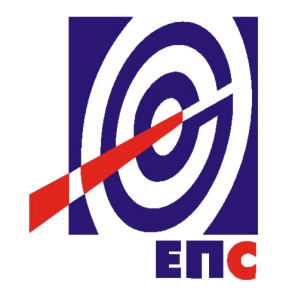 